学习贯彻落实全国教育大会和习近平总书记致我校建校60周年贺信精神材料汇编（十一）西藏民族大学党委宣传部西藏民族大学马克思主义学院2018年10月20日目录1.习近平在全国教育大会上强调坚持中国特色社会主义教育发展道路 培养德智体美劳全面发展的社会主义建设者和接班人............2.习近平致西藏民族大学建校60周年贺信.................3.习近平给中央美术学院老教授的回信........................4.习近平给华中农业大学“本禹志愿服务队”回信..............5.习近平给中央民族大学附属中学全校学生的回信..............6.习近平在北京大学师生座谈会上的讲话......................7.立心铸魂兴伟业——以习近平同志为核心的党中央情系教育事业发展........................................................8.深入学习贯彻习近平总书记关于教育的重要论述奋力开创新时代教育工作新局面...............................................9.陈宝生在新时代全国高等学校本科教育工作会议上的讲话.......10.教育部关于加快建设高水平本科教育全面提高人才培养能力的意见11.西藏高等教育发展综述....................................12.中共西藏民族大学委员会关于认真学习贯彻落实习近平总书记致我校建校60周年贺信精神实施方案...........................习近平在全国教育大会上强调坚持中国特色社会主义教育发展道路 培养德智体美劳全面发展的社会主义建设者和接班人习近平代表党中央向全国广大教师和教育工作者致以节日的热烈祝贺和诚挚问候
李克强讲话　汪洋王沪宁赵乐际韩正出席2018-09-10　来源：新华网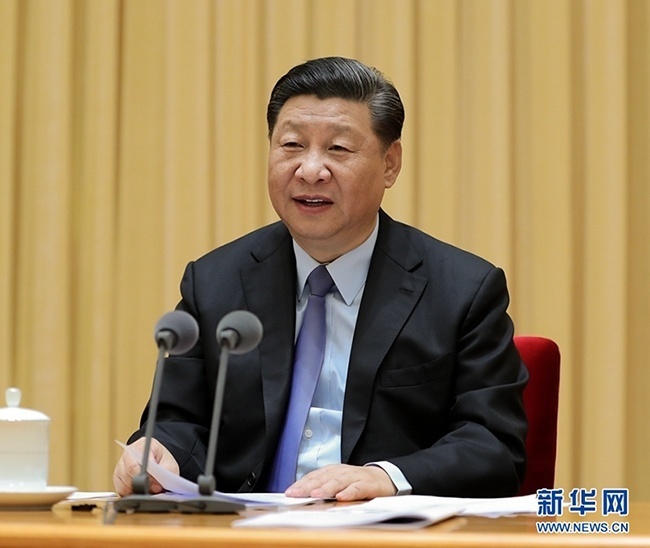 　　9月10日，全国教育大会在北京召开。中共中央总书记、国家主席、中央军委主席习近平出席会议并发表重要讲话，代表党中央向全国广大教师和教育工作者致以节日的热烈祝贺和诚挚问候。（新华社记者 王晔/摄）　　北京9月10日电 全国教育大会10日在北京召开。中共中央总书记、国家主席、中央军委主席习近平出席会议并发表重要讲话。他强调，在党的坚强领导下，全面贯彻党的教育方针，坚持马克思主义指导地位，坚持中国特色社会主义教育发展道路，坚持社会主义办学方向，立足基本国情，遵循教育规律，坚持改革创新，以凝聚人心、完善人格、开发人力、培育人才、造福人民为工作目标，培养德智体美劳全面发展的社会主义建设者和接班人，加快推进教育现代化、建设教育强国、办好人民满意的教育。　　9月10日是我国第三十四个教师节，习近平代表党中央，向全国广大教师和教育工作者致以节日的热烈祝贺和诚挚问候。他强调，长期以来，广大教师贯彻党的教育方针，教书育人，呕心沥血，默默奉献，为国家发展和民族振兴作出了重大贡献。教师是人类灵魂的工程师，是人类文明的传承者，承载着传播知识、传播思想、传播真理，塑造灵魂、塑造生命、塑造新人的时代重任。全党全社会要弘扬尊师重教的社会风尚，努力提高教师政治地位、社会地位、职业地位，让广大教师享有应有的社会声望，在教书育人岗位上为党和人民事业作出新的更大的贡献。　　李克强在会上讲话。汪洋、王沪宁、赵乐际、韩正出席会议。　　习近平在讲话中指出，党的十九大从新时代坚持和发展中国特色社会主义的战略高度，作出了优先发展教育事业、加快教育现代化、建设教育强国的重大部署。教育是民族振兴、社会进步的重要基石，是功在当代、利在千秋的德政工程，对提高人民综合素质、促进人的全面发展、增强中华民族创新创造活力、实现中华民族伟大复兴具有决定性意义。教育是国之大计、党之大计。　　习近平强调，党的十八大以来，我们围绕培养什么人、怎样培养人、为谁培养人这一根本问题，全面加强党对教育工作的领导，坚持立德树人，加强学校思想政治工作，推进教育改革，加快补齐教育短板，教育事业中国特色更加鲜明，教育现代化加速推进，教育方面人民群众获得感明显增强，我国教育的国际影响力加快提升，13亿多中国人民的思想道德素质和科学文化素质全面提升。　　习近平指出，在实践中，我们就教育改革发展提出一系列新理念新思想新观点，主要有以下几个方面，坚持党对教育事业的全面领导，坚持把立德树人作为根本任务，坚持优先发展教育事业，坚持社会主义办学方向，坚持扎根中国大地办教育，坚持以人民为中心发展教育，坚持深化教育改革创新，坚持把服务中华民族伟大复兴作为教育的重要使命，坚持把教师队伍建设作为基础工作。这是我们对我国教育事业规律性认识的深化，来之不易，要始终坚持并不断丰富发展。　　习近平强调，新时代新形势，改革开放和社会主义现代化建设、促进人的全面发展和社会全面进步对教育和学习提出了新的更高的要求。我们要抓住机遇、超前布局，以更高远的历史站位、更宽广的国际视野、更深邃的战略眼光，对加快推进教育现代化、建设教育强国作出总体部署和战略设计，坚持把优先发展教育事业作为推动党和国家各项事业发展的重要先手棋，不断使教育同党和国家事业发展要求相适应、同人民群众期待相契合、同我国综合国力和国际地位相匹配。　　习近平指出，培养什么人，是教育的首要问题。我国是中国共产党领导的社会主义国家，这就决定了我们的教育必须把培养社会主义建设者和接班人作为根本任务，培养一代又一代拥护中国共产党领导和我国社会主义制度、立志为中国特色社会主义奋斗终身的有用人才。这是教育工作的根本任务，也是教育现代化的方向目标。　　习近平强调，要在坚定理想信念上下功夫，教育引导学生树立共产主义远大理想和中国特色社会主义共同理想，增强学生的中国特色社会主义道路自信、理论自信、制度自信、文化自信，立志肩负起民族复兴的时代重任。要在厚植爱国主义情怀上下功夫，让爱国主义精神在学生心中牢牢扎根，教育引导学生热爱和拥护中国共产党，立志听党话、跟党走，立志扎根人民、奉献国家。要在加强品德修养上下功夫，教育引导学生培育和践行社会主义核心价值观，踏踏实实修好品德，成为有大爱大德大情怀的人。要在增长知识见识上下功夫，教育引导学生珍惜学习时光，心无旁骛求知问学，增长见识，丰富学识，沿着求真理、悟道理、明事理的方向前进。要在培养奋斗精神上下功夫，教育引导学生树立高远志向，历练敢于担当、不懈奋斗的精神，具有勇于奋斗的精神状态、乐观向上的人生态度，做到刚健有为、自强不息。要在增强综合素质上下功夫，教育引导学生培养综合能力，培养创新思维。要树立健康第一的教育理念，开齐开足体育课，帮助学生在体育锻炼中享受乐趣、增强体质、健全人格、锤炼意志。要全面加强和改进学校美育，坚持以美育人、以文化人，提高学生审美和人文素养。要在学生中弘扬劳动精神，教育引导学生崇尚劳动、尊重劳动，懂得劳动最光荣、劳动最崇高、劳动最伟大、劳动最美丽的道理，长大后能够辛勤劳动、诚实劳动、创造性劳动。　　习近平指出，要努力构建德智体美劳全面培养的教育体系，形成更高水平的人才培养体系。要把立德树人融入思想道德教育、文化知识教育、社会实践教育各环节，贯穿基础教育、职业教育、高等教育各领域，学科体系、教学体系、教材体系、管理体系要围绕这个目标来设计，教师要围绕这个目标来教，学生要围绕这个目标来学。凡是不利于实现这个目标的做法都要坚决改过来。　　习近平强调，建设社会主义现代化强国，对教师队伍建设提出新的更高要求，也对全党全社会尊师重教提出新的更高要求。人民教师无上光荣，每个教师都要珍惜这份光荣，爱惜这份职业，严格要求自己，不断完善自己。做老师就要执着于教书育人，有热爱教育的定力、淡泊名利的坚守。随着办学条件不断改善，教育投入要更多向教师倾斜，不断提高教师待遇，让广大教师安心从教、热心从教。对教师队伍中存在的问题，要坚决依法依纪予以严惩。　　习近平指出，要深化教育体制改革，健全立德树人落实机制，扭转不科学的教育评价导向，坚决克服唯分数、唯升学、唯文凭、唯论文、唯帽子的顽瘴痼疾，从根本上解决教育评价指挥棒问题。要深化办学体制和教育管理改革，充分激发教育事业发展生机活力。要提升教育服务经济社会发展能力，调整优化高校区域布局、学科结构、专业设置，建立健全学科专业动态调整机制，加快一流大学和一流学科建设，推进产学研协同创新，积极投身实施创新驱动发展战略，着重培养创新型、复合型、应用型人才。要扩大教育开放，同世界一流资源开展高水平合作办学。　　习近平强调，加强党对教育工作的全面领导，是办好教育的根本保证。教育部门和各级各类学校的党组织要增强“四个意识”、坚定“四个自信”，坚定不移维护党中央权威和集中统一领导，自觉在政治立场、政治方向、政治原则、政治道路上同党中央保持高度一致。各级党委要把教育改革发展纳入议事日程，党政主要负责同志要熟悉教育、关心教育、研究教育。各级各类学校党组织要把抓好学校党建工作作为办学治校的基本功，把党的教育方针全面贯彻到学校工作各方面。思想政治工作是学校各项工作的生命线，各级党委、各级教育主管部门、学校党组织都必须紧紧抓在手上。要精心培养和组织一支会做思想政治工作的政工队伍，把思想政治工作做在日常、做到个人。　　习近平指出，办好教育事业，家庭、学校、政府、社会都有责任。家庭是人生的第一所学校，家长是孩子的第一任老师，要给孩子讲好“人生第一课”，帮助扣好人生第一粒扣子。教育、妇联等部门要统筹协调社会资源支持服务家庭教育。全社会要担负起青少年成长成才的责任。各级党委和政府要为学校办学安全托底，解决学校后顾之忧，维护老师和学校应有的尊严，保护学生生命安全。　　李克强在讲话中指出，要认真学习领会和贯彻落实习近平总书记重要讲话精神，以习近平新时代中国特色社会主义思想为指导，准确把握教育事业发展面临的新形势新任务，全面落实教育优先发展战略，在经济社会发展规划上优先安排教育、财政资金投入上优先保障教育、公共资源配置上优先满足教育和人力资源开发需要。坚持改革创新，坚持教育公平，推动教育从规模增长向质量提升转变，促进区域、城乡和各级各类教育均衡发展，以教育现代化支撑国家现代化。要着力补上短板，夯实义务教育这个根基，强化农村特别是贫困地区控辍保学工作，完善城乡统一、重在农村的义务教育经费保障机制，着力改善乡村学校办学条件、提高教学质量，注重运用信息化手段使乡村获得更多优质教育资源，在提速降费、网络建设方面给予特别照顾。把更多教育投入用到加强乡村师资队伍建设上，不折不扣落实现行的补助、奖励和各类保障政策，对符合条件的非在编教师要加快入编、同工同酬。前瞻规划布局城镇学校建设，增强容纳能力，加快实现随迁子女入学待遇同城化。同时，要重视发展学前教育、高中阶段教育和民族教育、特殊教育、继续教育等各类教育。　　李克强强调，要增强教育服务创新发展能力，培养更多适应高质量发展的各类人才。优化高校区域布局、学科结构、专业设置，坚持以教学为中心，突出创新意识和实践能力，培养更多创新人才、高素质人才。更加重视、充分发挥高校在强化基础研究和原始创新、突破关键核心技术中的重要作用。大力办好职业院校，坚持面向市场、服务发展、促进就业的办学方向，推进产教融合、校企合作，培养更多高技能人才。提高技术技能人才的社会地位和待遇。　　李克强要求，要深化教育领域“放管服”改革，充分释放教育事业发展生机活力。尊重教育发展规律，充分发挥学校办学主体作用，大幅减少各类检查、评估、评价，加强对办学方向、标准、质量的规范引导，为学校潜心治校办学创造良好环境。积极鼓励社会力量依法兴办教育。鼓励各级各类学校与时俱进创新教育理念和人才培养模式，发展“互联网+教育”，完善吸引优秀人才从事教育的体制机制，提升教师社会地位，让尊师重教蔚然成风。　　中共中央政治局委员、中央书记处书记，全国人大常委会有关领导同志，国务委员，最高人民法院院长，最高人民检察院检察长，全国政协有关领导同志出席大会。中央教育工作领导小组成员，各省区市和计划单列市、新疆生产建设兵团，中央和国家机关有关部门、有关人民团体，军队有关单位，部分高校负责同志参加大会。（新华社记者 吴晶 胡浩）习近平总书记致西藏民族大学建校60周年贺信《 人民日报 》（ 2018年10月16日  01 版）西藏民族大学：值此西藏民族大学建校60周年之际，我代表党中央，并以我个人的名义，向全校广大师生员工和校友致以热烈的祝贺！西藏民族大学建校以来，贯彻党的教育方针，坚持正确办学方向，坚持立德树人，为党和人民、为西藏各项事业发展培养了一大批优秀干部和专业技术人才。西藏民族大学60年来取得的成绩，是在党的领导下西藏各项事业蓬勃发展、西藏各族人民生活不断改善的生动体现。站在新的历史起点上，希望你们全面贯彻落实新时代中国特色社会主义思想和党的十九大精神，紧紧围绕培养什么样的人、怎么培养人、为谁培养人这一根本问题，培育和弘扬社会主义核心价值观，提高教育教学水平，贯彻党的民族政策和宗教政策，加强民族团结进步教育，传承中华优秀传统文化，自觉维护民族团结，全面推进学校各项工作，努力培养德智体美劳全面发展的社会主义建设者和接班人，为推动西藏经济社会发展，为实现“两个一百年”奋斗目标、实现中华民族伟大复兴的中国梦作出新的更大贡献。习近平    　　  2018年10月15日  习近平给中央美术学院老教授的回信2018-08-30　来源：新华社客户端周令钊、戴泽、伍必端、詹建俊、闻立鹏、靳尚谊、邵大箴、薛永年同志：你们好！来信收悉。长期以来，你们辛勤耕耘，致力教书育人，专心艺术创作，为党和人民作出了重要贡献。耄耋之年，你们初心不改，依然心系祖国接班人培养，特别是周令钊等同志年近百岁仍然对美育工作、美术事业发展不懈追求，殷殷之情令我十分感动。我谨向你们表示诚挚的问候。美术教育是美育的重要组成部分，对塑造美好心灵具有重要作用。你们提出加强美育工作，很有必要。做好美育工作，要坚持立德树人，扎根时代生活，遵循美育特点，弘扬中华美育精神，让祖国青年一代身心都健康成长。值此中央美术学院百年校庆之际，希望学院坚持正确办学方向，落实党的教育方针，发扬爱国为民、崇德尚艺的优良传统，以大爱之心育莘莘学子，以大美之艺绘传世之作，努力把学院办成培养社会主义建设者和接班人的摇篮。习近平2018年8月30日习近平给华中农业大学“本禹志愿服务队”回信2013年12月06日来源：人民网-人民日报在中国青年志愿者行动实施20周年暨第二十八个国际志愿者日之际，中共中央总书记、国家主席、中央军委主席习近平给华中农业大学“本禹志愿服务队”回信，肯定他们在服务他人、奉献社会中取得的成绩和进步，勉励他们弘扬志愿精神，为实现中华民族伟大复兴的中国梦作出新的更大贡献，并向这支志愿服务队和全国广大青年志愿者致以诚挚问候和崇高敬意。回信全文如下。“本禹志愿服务队”的同学们：来信收悉。得知你们在徐本禹同志感召下，积极加入青年志愿者队伍，走进西部，走进社区，走进农村，用知识和爱心热情服务需要帮助的困难群众，坚持高扬理想、脚踏实地、甘于奉献，在服务他人、奉献社会中收获了成长和进步，找到了青春方向和人生目标，感到十分欣慰。值此中国青年志愿者行动实施20周年之际，我向你们以及全国广大青年志愿者，致以诚挚的问候和崇高的敬意！当前，全国各族人民正在中国共产党领导下，全面贯彻党的十八大和十八届三中全会精神，满怀信心为实现中华民族伟大复兴的中国梦而奋斗。你们在信中表示，要勇敢肩负起历史赋予的责任，积极投身改革发展伟大事业，奉献社会，服务人民，说得很好。历史和现实都告诉我们，青年一代有理想、有担当，国家就有前途，民族就有希望，实现中华民族伟大复兴就有源源不断的强大力量。希望你们弘扬奉献、友爱、互助、进步的志愿精神，坚持与祖国同行、为人民奉献，以青春梦想、用实际行动为实现中国梦作出新的更大贡献。习近平2013年12月5日习近平总书记给中央民族大学附属中学全校学生的回信2013年10月06日 来源： 新华网中央民族大学附属中学的全体同学们： 你们好！ 你们给我的来信收悉，得知同学们朝气蓬勃、富有理想、精进学习、团结友爱，我感到十分欣慰。 在你们学校建校100周年之际，我向你们和全校教职员工，表示热烈的祝贺！ 中央民族大学附属中学作为全国唯一一所面向各少数民族地区招生的民族中学，自建校以来，培养了大批少数民族优秀人才，他们在各条战线上为人民解放、国家发展、民族团结、人民幸福作出了重要贡献。 我国是统一的多民族国家。我国各族人民同呼吸、共命运、心连心的奋斗历程是中华民族强大凝聚力和非凡创造力的重要源泉。我国各民族多姿多彩的文化是中华文明的重要组成部分。希望学校继承光荣传统，传承各民族优秀文化，承担好立德树人、教书育人的神圣职责，着力培养造就中国特色社会主义事业合格建设者和接班人。 “学如弓弩，才如箭镞。”希望同学们珍惜美好时光，砥砺品德，陶冶情操，刻苦学习，全面发展，掌握真才实学，努力成为建设伟大祖国、建设美丽家乡的有用之才、栋梁之材，为促进民族团结进步、实现共同繁荣发展作出应有贡献。    祝同学们身体健康、学习进步。  习近平    2013年10月1日在北京大学师生座谈会上的讲话2018-05-03　来源：新华网2018年5月2日习近平各位同学，各位老师，同志们：今天，有机会同大家一起座谈，感到非常高兴。再过两天，就是五四青年节，也是北大建校120周年校庆日。首先，我代表党中央，向北大全体师生员工和海内外校友，向全国各族青年，向全国青年工作者，致以节日的问候！近年来，北大继承光荣传统，坚持社会主义办学方向，立德树人成果丰硕，双一流建设成效显著，服务经济社会发展成绩突出，学校发展思路清晰，办学实力和影响力显著增强，令人欣慰。五四运动源于北大，爱国、进步、民主、科学的五四精神始终激励着北大师生同人民一起开拓、同祖国一起奋进。青春理想，青春活力，青春奋斗，是中国精神和中国力量的生命力所在。今天，在实现中华民族伟大复兴新征程上，北大师生应该继续发扬五四精神，为民族、为国家、为人民作出新的更大的贡献。从五四运动到中国特色社会主义进入新时代，中华民族迎来了从站起来、富起来到强起来的伟大飞跃。这在中华民族发展史上、在人类社会发展史上都是划时代的。我在党的十九大报告中提出了我国发展的战略安排，这就是：到2020年全面建成小康社会，到2035年基本实现社会主义现代化，到本世纪中叶把我国建成富强民主文明和谐美丽的社会主义现代化强国。广大青年生逢其时，也重任在肩。我说过，中华民族伟大复兴，绝不是轻轻松松、敲锣打鼓就能实现的，我们必须准备付出更为艰巨、更为艰苦的努力。广大青年要成为实现中华民族伟大复兴的生力军，肩负起国家和民族的希望。每一代青年都有自己的际遇和机缘。我记得，1981年北大学子在燕园一起喊出“团结起来，振兴中华”的响亮口号，今天我们仍然要叫响这个口号，万众一心为实现中国梦而奋斗。广大青年既是追梦者，也是圆梦人。追梦需要激情和理想，圆梦需要奋斗和奉献。广大青年应该在奋斗中释放青春激情、追逐青春理想，以青春之我、奋斗之我，为民族复兴铺路架桥，为祖国建设添砖加瓦。同学们、老师们！近代以来我国历史告诉我们，只有社会主义才能救中国，只有中国特色社会主义才能发展中国，才能实现中华民族伟大复兴。坚持好、发展好中国特色社会主义，把我国建设成为社会主义现代化强国，是一项长期任务，需要一代又一代人接续奋斗。我们的今天就是这样走过来的，我们的明天需要青年人接着奋斗下去，一代接着一代不断前进。教育兴则国家兴，教育强则国家强。高等教育是一个国家发展水平和发展潜力的重要标志。今天，党和国家事业发展对高等教育的需要，对科学知识和优秀人才的需要，比以往任何时候都更为迫切。我在党的十九大报告中提出要“加快一流大学和一流学科建设，实现高等教育内涵式发展”。当前，我国高等教育办学规模和年毕业人数已居世界首位，但规模扩张并不意味着质量和效益增长，走内涵式发展道路是我国高等教育发展的必由之路。大学是立德树人、培养人才的地方，是青年人学习知识、增长才干、放飞梦想的地方。借此机会，我想就学校培养什么样的人、怎样培养人，同各位同学和老师交流一下看法。我先给一个明确答案，就是我们的教育要培养德智体美全面发展的社会主义建设者和接班人。前不久，我在十三届全国人大第一次会议上向全体代表讲过：“中国人民的特质、禀赋不仅铸就了绵延几千年发展至今的中华文明，而且深刻影响着当代中国发展进步，深刻影响着当代中国人的精神世界。”我讲到中国人民的伟大创造精神、伟大奋斗精神、伟大团结精神、伟大梦想精神。这种伟大精神是一代一代中华儿女创造和积淀出来的，也需要一代一代传承下去。“国势之强由于人，人材之成出于学。”培养社会主义建设者和接班人，是我们党的教育方针，是我国各级各类学校的共同使命。大学对青年成长成才发挥着重要作用。高校只有抓住培养社会主义建设者和接班人这个根本才能办好，才能办出中国特色世界一流大学。为此，有3项基础性工作要抓好。第一，坚持办学正确政治方向。《礼记·大学》说：“大学之道，在明明德，在亲民，在止于至善。”古今中外，关于教育和办学，思想流派繁多，理论观点各异，但在教育必须培养社会发展所需要的人这一点上是有共识的。培养社会发展所需要的人，说具体了，就是培养社会发展、知识积累、文化传承、国家存续、制度运行所要求的人。所以，古今中外，每个国家都是按照自己的政治要求来培养人的，世界一流大学都是在服务自己国家发展中成长起来的。我国社会主义教育就是要培养社会主义建设者和接班人。马克思主义是我们立党立国的根本指导思想，也是我国大学最鲜亮的底色。今年是马克思诞辰200周年，在世界人民心目中马克思至今依然是最伟大的思想家。中国共产党的主要创始人和一些早期著名活动家，正是在北大工作或学习期间开始阅读马克思主义著作、传播马克思主义的，并推动了中国共产党的建立。这是北大的骄傲，也是北大的光荣。要抓好马克思主义理论教育，深化学生对马克思主义历史必然性和科学真理性、理论意义和现实意义的认识，教育他们学会运用马克思主义立场观点方法观察世界、分析世界，真正搞懂面临的时代课题，深刻把握世界发展走向，认清中国和世界发展大势，让学生深刻感悟马克思主义真理力量，为学生成长成才打下科学思想基础。要坚持不懈培育和弘扬社会主义核心价值观，引导广大师生做社会主义核心价值观的坚定信仰者、积极传播者、模范践行者。要把中国特色社会主义道路自信、理论自信、制度自信、文化自信转化为办好中国特色世界一流大学的自信。只要我们在培养社会主义建设者和接班人上有作为、有成效，我们的大学就能在世界上有地位、有话语权。“才者，德之资也；德者，才之帅也。”人才培养一定是育人和育才相统一的过程，而育人是本。人无德不立，育人的根本在于立德。这是人才培养的辩证法。办学就要尊重这个规律，否则就办不好学。要把立德树人的成效作为检验学校一切工作的根本标准，真正做到以文化人、以德育人，不断提高学生思想水平、政治觉悟、道德品质、文化素养，做到明大德、守公德、严私德。要把立德树人内化到大学建设和管理各领域、各方面、各环节，做到以树人为核心，以立德为根本。第二，建设高素质教师队伍。人才培养，关键在教师。教师队伍素质直接决定着大学办学能力和水平。建设社会主义现代化强国，需要一大批各方面各领域的优秀人才。这对我们教师队伍能力和水平提出了新的更高的要求。同样，随着信息化不断发展，知识获取方式和传授方式、教和学关系都发生了革命性变化。这也对教师队伍能力和水平提出了新的更高的要求。建设政治素质过硬、业务能力精湛、育人水平高超的高素质教师队伍是大学建设的基础性工作。要从培养社会主义建设者和接班人的高度，考虑大学师资队伍的素质要求、人员构成、培训体系等。高素质教师队伍是由一个一个好老师组成的，也是由一个一个好老师带出来的。2014年教师节时我同北京师范大学的师生代表座谈时就如何做一名好老师提出了4点要求，即：要有理想信念、有道德情操、有扎实学识、有仁爱之心。我今天再强调一下。古人说：“师者，人之模范也。”在学生眼里，老师是“吐辞为经、举足为法”，一言一行都给学生以极大影响。教师思想政治状况具有很强的示范性。要坚持教育者先受教育，让教师更好担当起学生健康成长指导者和引路人的责任。评价教师队伍素质的第一标准应该是师德师风。师德师风建设应该是每一所学校常抓不懈的工作，既要有严格制度规定，也要有日常教育督导。我们的教师队伍师德师风总体是好的，绝大多数老师都敬重学问、关爱学生、严于律己、为人师表，受到学生尊敬和爱戴。同时，也要看到教师队伍中存在的一些问题。对出现的问题，我们要高度重视，认真解决。要引导教师把教书育人和自我修养结合起来，做到以德立身、以德立学、以德施教。第三，形成高水平人才培养体系。“凿井者，起于三寸之坎，以就万仞之深。”社会主义建设者和接班人，既要有高尚品德，又要有真才实学。学生在大学里学什么、能学到什么、学得怎么样，同大学人才培养体系密切相关。目前，我国大学硬件条件都有很大改善，有的学校的硬件同世界一流大学比没有太大差别了，关键是要形成更高水平的人才培养体系。人才培养体系必须立足于培养什么人、怎样培养人这个根本问题来建设，可以借鉴国外有益做法，但必须扎根中国大地办大学。人才培养体系涉及学科体系、教学体系、教材体系、管理体系等，而贯通其中的是思想政治工作体系。加强党的领导和党的建设，加强思想政治工作体系建设，是形成高水平人才培养体系的重要内容。要坚持党对高校的领导，坚持社会主义办学方向，把我们的特色和优势有效转化为培养社会主义建设者和接班人的能力。当今世界，科学技术迅猛发展。大学要瞄准世界科技前沿，加强对关键共性技术、前沿引领技术、现代工程技术、颠覆性技术的攻关创新。要下大气力组建交叉学科群和强有力的科技攻关团队，加强学科之间协同创新，加强对原创性、系统性、引领性研究的支持。要培养造就一大批具有国际水平的战略科技人才、科技领军人才、青年科技人才和高水平创新团队，力争实现前瞻性基础研究、引领性原创成果的重大突破。同学们、老师们！当代青年是同新时代共同前进的一代。我们面临的新时代，既是近代以来中华民族发展的最好时代，也是实现中华民族伟大复兴的最关键时代。广大青年既拥有广阔发展空间，也承载着伟大时代使命。青年是国家的希望、民族的未来。我衷心希望每一个青年都成为社会主义建设者和接班人，不辱时代使命，不负人民期望。对广大青年来说，这是最大的人生际遇，也是最大的人生考验。2014年我来北大同师生代表座谈时对广大青年提出了具有执着的信念、优良的品德、丰富的知识、过硬的本领这4点要求。借此机会，我再给广大青年提几点希望。一是要爱国，忠于祖国，忠于人民。爱国，是人世间最深层、最持久的情感，是一个人立德之源、立功之本。孙中山先生说，做人最大的事情，“就是要知道怎么样爱国”。我们常讲，做人要有气节、要有人格。气节也好，人格也好，爱国是第一位的。我们是中华儿女，要了解中华民族历史，秉承中华文化基因，有民族自豪感和文化自信心。要时时想到国家，处处想到人民，做到“利于国者爱之，害于国者恶之”。爱国，不能停留在口号上，而是要把自己的理想同祖国的前途、把自己的人生同民族的命运紧密联系在一起，扎根人民，奉献国家。二是要励志，立鸿鹄志，做奋斗者。苏轼说：“古之立大事者，不惟有超世之才，亦必有坚忍不拔之志。”王守仁说：“志不立，天下无可成之事。”可见，立志对一个人的一生具有多么重要的意义。广大青年要培养奋斗精神，做到理想坚定，信念执着，不怕困难，勇于开拓，顽强拼搏，永不气馁。幸福都是奋斗出来的，奋斗本身就是一种幸福。1939年5月，毛泽东同志在延安庆贺模范青年大会上说：“中国的青年运动有很好的革命传统，这个传统就是‘永久奋斗’。我们共产党是继承这个传统的，现在传下来了，以后更要继续传下去。”为实现中华民族伟大复兴的中国梦而奋斗，是我们人生难得的际遇。每个青年都应该珍惜这个伟大时代，做新时代的奋斗者。三是要求真，求真学问，练真本领。“玉不琢，不成器；人不学，不知道。”知识是每个人成才的基石，在学习阶段一定要把基石打深、打牢。学习就必须求真学问，求真理、悟道理、明事理，不能满足于碎片化的信息、快餐化的知识。要通过学习知识，掌握事物发展规律，通晓天下道理，丰富学识，增长见识。人的潜力是无限的，只有在不断学习、不断实践中才能充分发掘出来。建设社会主义现代化强国，发展是第一要务，创新是第一动力，人才是第一资源。希望广大青年珍惜大好学习时光，求真学问，练真本领，更好为国争光、为民造福。四是要力行，知行合一，做实干家。“纸上得来终觉浅，绝知此事要躬行。”学到的东西，不能停留在书本上，不能只装在脑袋里，而应该落实到行动上，做到知行合一、以知促行、以行求知，正所谓“知者行之始，行者知之成”。每一项事业，不论大小，都是靠脚踏实地、一点一滴干出来的。“道虽迩，不行不至；事虽小，不为不成。”这是永恒的道理。做人做事，最怕的就是只说不做，眼高手低。不论学习还是工作，都要面向实际、深入实践，实践出真知；都要严谨务实，一分耕耘一分收获，苦干实干。广大青年要努力成为有理想、有学问、有才干的实干家，在新时代干出一番事业。我在长期工作中最深切的体会就是：社会主义是干出来的。同学们、老师们！辛弃疾在一首词中写道：“乘风好去，长空万里，直下看山河。”我说过：“中国梦是历史的、现实的，也是未来的；是我们这一代的，更是青年一代的。中华民族伟大复兴的中国梦终将在一代代青年的接力奋斗中变为现实。”新时代青年要乘新时代春风，在祖国的万里长空放飞青春梦想，以社会主义建设者和接班人的使命担当，为全面建成小康社会、全面建设社会主义现代化强国而努力奋斗，让中华民族伟大复兴在我们的奋斗中梦想成真！（受权发布 新华社北京5月2日电）立心铸魂兴伟业——以习近平同志为核心的党中央情系教育事业发展2018-09-09 21:48:58 来源： 新华网一个迈向现代化强国的民族，需要什么样的教育来振兴？一项开辟新时代篇章的事业，召唤什么样的人才来担当？党的十八大以来，习近平总书记带着对中国特色社会主义教育事业的深刻思考，走访学校、深入校园，细致聆听广大教师和学生的期盼，深刻阐释对教育改革发展的见解。一次次寄语激扬青春梦想，一声声问候温暖教育希望。从贫困地区的山乡学校到书声琅琅的青青校园，从苦练本领的职教学子到扎根西部的支教教师，教育的灵魂因爱的传递愈发闪耀，青春的光彩在与中国梦的同频共振中竞相绽放。新时代新期待，祖国需要什么样的栋梁之材？碧叶成金黄，今又挂新绿。北京大学校园内处处可见的银杏树，见证着莘莘学子的成长。告别美丽的燕园，硕士毕业生刘家玮郑重作出选择——成为一名高校专职辅导员。2014年5月4日，为了纪念五四运动95周年，刘家玮和同学们在静园草坪举行了一场“青春诗会”。“当时，我正站在台上朗诵自己创作的诗歌《聆听青年》，突然看到习总书记向我们走来，挥手致意。”回想起4年前的那一刻，刘家玮记忆犹新。在这次高校考察中，习近平总书记向青年人阐述了树立正确价值观的重要性：“青年的价值取向决定了未来整个社会的价值取向，而青年又处在价值观形成和确立的时期，抓好这一时期的价值观养成十分重要。这就像穿衣服扣扣子一样，如果第一粒扣子扣错了，剩余的扣子都会扣错。人生的扣子从一开始就要扣好。”“当代中国应该坚守什么样的价值观？青年学子为什么要自觉践行社会主义核心价值观？习总书记‘扣扣子’的比喻，让我思考了很久。”刘家玮说。总书记形象而生动的“扣子论”，不仅提出了每个青年学子必须思考的成长课题，也明确了教育事业必须回答的重大命题——国无德不兴，人无德不立。当我们身处实现“两个一百年”奋斗目标的关键一程，该如何引导年轻一代设定自己之于国家、之于民族的价值坐标，走好新一代人的长征路？继党的十八大报告首次将“立德树人”确立为教育的根本任务，党的十九大报告进一步指出，要“落实立德树人根本任务”，“培养德智体美全面发展的社会主义建设者和接班人”。让广大青少年学生既有真才实学，又不断增进个人道德修养、社会担当、家国情怀，这样才能有益于国家、有益于社会、有益于个人，才能为中华民族伟大复兴提供强大的人才保障。党的十八大以来，习近平总书记多次走进大中小学，24次给学校和师生们致信，勉励大家发奋图强、不负韶光——在给身患白血病仍坚守岗位的女大学生村官张广秀的信中，他希望所有大学生村官热爱基层、扎根基层，增长见识、增长才干，促农村发展，让农民受益，让青春无悔。在给中央民族大学附属中学学生的信中，他希望同学们珍惜美好时光，砥砺品德，陶冶情操，刻苦学习，全面发展，掌握真才实学，努力成为建设伟大祖国、建设美丽家乡的有用之才、栋梁之材，为促进民族团结进步、实现共同繁荣发展作出应有贡献。在给华中农业大学“本禹志愿服务队”的信中，他希望青年一代弘扬奉献、友爱、互助、进步的志愿精神，坚持与祖国同行、为人民奉献，以青春梦想、用实际行动为实现中国梦作出新的更大贡献。在给全体在德留学人员的信中，他希望广大海外学子秉持崇高理想，在中国人民实现中国梦的伟大奋斗中实现自身价值，努力书写无愧于时代的华彩篇章……尺素传情，抒写报国之志。在习近平总书记鼓舞激励下，全国教育系统牢记使命，为下一代健康成长履职尽责。“有求胜的这种心态很好。但是不可能常胜，也不可能全胜。一个人能力毕竟是有限的，希望你们能集中自己的特长，在某一方面去集中发展。”在习近平总书记视察学校时的讲话启发下，北京市海淀区民族小学把校训从“做最好的我”扩展为“做最好的我，在我最好的方面”。“不追求大而全，各展其能、各尽其才，习总书记引导我们树立了新的人才观。”民族小学校长马万成说，“要告诉孩子们，每一个最好的我用自己最好的方面，才能实现自我价值，贡献我们的祖国。”教育，不仅是匡正个体的标尺，更是奠基国家的坚石。所谓“立德”，就是要让学生有一颗中国心，这颗中国心里装着中国梦；所谓“树人”，就是要让学生有报效祖国、服务社会、成就人生的能力。深邃的教育智慧，渗入点滴的教学实践，便会落地生根、入脑入心。在义务教育阶段，30年来，围绕育人改革要求，教材内容和呈现方式与时俱进、不断创新，“语文”“历史”“道德与法治”的统编教材引人入胜；《中小学生守则》简洁明了，《中小学德育工作指南》《义务教育学校管理标准》广纳民意。在高等教育阶段，高校思想政治工作质量提升工程全面实施，课程、科研、实践、文化、网络、心理、管理、服务、资助、组织等十大育人体系集成构建；“青年红色筑梦之旅”活动将创新创业实践和乡村振兴战略、精准扶贫脱贫相结合，把高校思政课搬进了田间地头……春风化雨，润物无声。2018年发布的首份国家义务教育质量监测报告显示，我国九成以上的学生为自己作为一名中国人感到自豪，96.2%的四年级学生和97.9%的八年级学生对国家的未来充满信心。2017年大学生思想政治状况滚动调查也表明，高校学生民族自豪感、时代责任感、历史使命感持续增强。92.6%的大学生赞同“在个人利益与国家利益、集体利益发生冲突时，应首先考虑国家利益和集体利益”。94.4%的大学生赞同“大学生应成为社会主义核心价值观的坚定信仰者、积极传播者、模范践行者”。今天的修枝固本，正是为了明天的繁茂兴旺。“逐梦圆梦，生逢其时。”刘家玮说，“我会努力引导学生树立更加远大的理想，为国家培养更多社会主义的合格建设者和可靠接班人。”新时代新要求，如何使教育让人民满意？入秋时节，三秦大地艳阳高照，暖意融融。陕西延安杨家岭福州希望小学一间教室的图书角，学生们的读书笔记整齐地摆放着，仿佛还在等待着习近平总书记的阅览。2015年春节前夕，习近平总书记来到这里。满怀深情的话语，曾让在场师生振奋不已：“革命老区、贫困地区要脱贫致富，从根儿上还是要把教育抓好，不能让孩子输在起跑线上。国家的资金会向教育倾斜、向基础教育倾斜、向革命老区基础教育倾斜。”这所与杨家岭革命旧址紧紧相邻的小学，早在20多年前就被习近平同志记挂在心。1995年，时任福州市委书记的习近平同志发起“千家企业建千校”爱心活动，杨家岭小学获助重建。当年3月，习近平同志给学校校长写来一封信。信中说：“有机会通过捐建希望小学与你们建立联系，很高兴。帮助老区、贫困地区发展教育事业，解决学生入学困难问题，是实现共同富裕的一个重要方式，也是新时期扶贫工作的一项富有意义的内容。”从6间平房当教室、8孔土窑洞作教师办公室兼宿舍到盖起4层教学楼、拥有很多现代化的教学设备，杨家岭福州希望小学历经变迁，已和城里的学校无甚差别。“让每个孩子上得起学、上好学，正在从梦想变现实。”在这里工作了30年的校党支部书记霍晓林激动地说。他身后的学术报告厅内，孩子们正聚精会神，聆听千里之外的福州市鼓楼区第二中心小学教师远程授课。党的十八大以来，国家财政性教育经费占GDP（国内生产总值）比例连年保持在4%以上。由此支撑起来的一组组数据，映射着教育公平的阳光洒向神州大地的印记。——全面改善贫困地区义务教育薄弱学校基本办学条件，全国已有29.1万所义务教育学校（含教学点）基本办学条件达到“20条底线”要求，占义务教育学校总数的94%。——累计资助各教育阶段学生4.25亿人次，为3700多万贫困地区义务教育阶段学生改善营养膳食。——实施农村和贫困地区专项计划，累计录取学生37万人，形成了保障农村和贫困地区学生上重点高校的长效机制。——实施城乡统一“两免一补”标准和生均公用经费基准定额资金随学生流动可携带，“钱随人走”惠及近1300万农民工随迁子女。——30个省（区、市）开始解决随迁子女就地高考问题，共有40多万名符合条件的随迁子女在当地参加高考。今日之中国，兴办着世界上规模最大的教育。举世瞩目的历史性成就历史性飞跃背后，挑战和问题依然紧迫棘手：一边是城市名校挤破门槛，一边是乡村教育捉襟见肘；一边是学生对“分数”的苦苦追求，一边是社会对于“能力”的迫切需要……以习近平同志为核心的党中央深入调研、深刻思考：全面小康发起最后冲刺，反贫困决战如何阻断教育资源匮乏的代际传递？经济增长动能亟待转换，教育的结构性调整该如何乘势而为？社会主要矛盾深刻变化，不平衡不充分的教育发展如何满足人民日益增长的美好生活需要？全面深化改革！运用40年前扭转中国命运的“关键一招”，中国教育发出了攻坚克难的冲锋号令，向着“更好更公平”发力迈进——针对边远贫困地区缺师少教的短板，出台《关于统筹推进县域内城乡义务教育一体化改革发展的若干意见》，加大对乡村特别是老少边穷等地区义务教育扶持力度。针对全面两孩政策实施后更加凸显的“入园难”，国务院连续推出3期“学前教育三年行动计划”，扩总量、调结构、建机制、提质量。中央财政投入专项资金1000多亿元，支持中西部农村地区改扩建幼儿园，扶持普惠性民办园。针对县域义务教育资源分配不均的现状，截至2017年底，全国已有2379个县通过国家县域义务教育基本均衡评估认定，占县级行政单位总数的比例已接近82%。针对义务教育学校“大班额”的难题，2017年，全国义务教育“大班额”“超大班额”比例比上一年度分别下降了18.3%、39.6%，下降幅度为近10年来最大。　　针对中小学择校热、减负难的痼疾，全国19个城市打响规范义务教育免试就近入学的“大会战”。2014至2017年，24个重点监测城市小学免试就近入学比例稳定在97%以上，初中免试就近入学比例稳定在95%以上。　　针对“重智轻体”“唯分数论”的观念，考试招生制度改革试点稳步推开，“一考定终身”的模式逐渐改变，学生们的课余时间日渐“松绑”，个性与特长更加自由生长……　　贵州省机械工业学校教师李明杨难忘，3年前，还是学生的他正在进行数控机床实训，习近平总书记观摩他们操作，询问他们学习感受，勉励同学们立志追求人无我有、人有我优、技高一筹的境界，学到真本领，用勤劳和智慧创造美好人生。　　2014年6月，全国职业教育工作会议召开。习近平总书记专门就加快职业教育发展作出重要指示，提出了对职业教育“努力培养数以亿计的高素质劳动者和技术技能人才”的殷切期待。　　同年，国务院印发关于加快发展现代职业教育的决定，搭建多样化选择、多路径成才的“立交桥”；省部共建12个国家职业教育改革试验区，组建56个行业职业教育教学指导委员会，建成约1300个职教集团，开展产教对话会90多场次，遴选两批现代学徒试点单位共364个；发布766个新修订的高职专业目录、230个中职专业教学标准、410个高职教学标准、70个职业学校专业（类）顶岗实习标准和9个专业仪器设备装备规范；实施现代职业教育质量提升计划、职业教育产教融合工程，中央财政累计投入近700亿元，打造一批骨干学校、专业和师资，职业院校办学活力和发展能力持续增强……　　当人才成长遭遇“天花板”，中国教育正在突破体制机制束缚，营造“崇尚一技之长、不唯学历凭能力”的社会环境，为每个人提供人生出彩的机会，为国家和民族蓄积走向未来的力量。　　“综合国力的腾飞、民族品牌的打造，不仅需要高端科学家，更需要高素质工匠。”李明杨说，“我们要抓住时代赋予的机遇，努力为祖国锻造良才、铸造精品。”　　新时代新召唤，中国教育应该肩负怎样的时代使命？　　“迎接着永恒的东风，把红旗高举起来，插上科学的高峰……”　　新学年伊始，中国科技大学的校园，回响着这首激扬的校歌。　　2016年4月26日，薛伟成和同学们一起为前来考察的习近平总书记齐声高唱校歌。　　“建设制造业强国、实现‘两个一百年’奋斗目标，教育是基础。”在学校图书馆自习室，学生们围在总书记身边，聆听着他语重心长的教诲。　　“总书记勉励大家，年青人在学校要心无旁骛，学成文武艺，报效祖国和人民，报效中华民族。大家越听越振奋，决定以歌明志。”薛伟成说。　　记忆中唱得最嘹亮的一次校歌，已成为烙印在青年科研工作者心中的座右铭。而今，薛伟成已成为中国科大青创中心执行主任，辅导了73个项目，促成多个科技成果的转化落地。　　“总书记曾说，发展是第一要务，人才是第一资源，创新是第一动力。”薛伟成说，我们就是要把所学和社会进步、国家发展紧密结合，这才是“学成文武艺”的价值所在。　　重视教育就是重视未来，赢得教育才能赢得未来！　　党的十八大以来，在以习近平同志为核心的党中央正确领导下，一个有着世界五分之一人口的发展中国家，正在推进教育创新发展。　　2800多所高校走出了过去贪大求全、盲目升格的同质化发展老路，确定了定位差异化、特色更明显的发展新路；国家支援中西部地区招生协作计划共安排90余万人，相当于为中西部地区增建了近百所万人大学；系列卓越人才教育培养计划统筹实施，工程、医学、农林、法学等领域人才培养机制分类推出，覆盖600余所高校、数十万学生……高等教育开启了一场前所未有的深刻变革，加快培养党和国家需要的高素质专门人才和拔尖创新人才。　　“当今世界，科技进步日新月异，国际竞争日趋激烈。特别是经历了历史上罕见的国际金融危机，各国纷纷调整发展战略，更加注重科技进步和创新驱动。”环顾新一轮蓄势待发的科技和产业革命，习近平总书记寄望全国教师，“源源不断的人才资源是我国在激烈的国际竞争中的重要潜在力量和后发优势。”　　党的十八大以来，习近平总书记曾重返母校，深情问候北京市八一学校的恩师；走进课堂，与“国培计划（2014）”北师大贵州研修班的参训教师亲切交流；亲笔回信支教毕业生，勉励青年人到基层和人民中去建功立业……　　兴国必先强师。今天的学生就是未来实现中华民族伟大复兴中国梦的主力军，广大教师就是打造这支中华民族“梦之队”的筑梦人。　　从“‘四有’好老师”到“引路人”，习近平总书记对教师群体的角色定位和使命担当不断提出新的更高要求，为教师队伍的建设及我国教育改革发展指明了目标和方向。　　为了提高教师的专业素质，中央财政累计投入经费95亿元，支持实施“国培计划”，共培训中小学幼儿园教师、校长、职业院校教师、高校青年教师等逾千万人次。　　为了扭转“请不来、留不下、待不住”的状况，“乡村教师支持计划（2015－2020年）”提出提高乡村教师生活待遇，统一城乡教职工编制标准，职称（职务）评聘向乡村学校倾斜。　　为了让教师成为最受社会尊重的职业，国家全面推行中小学教师职称制度改革，设置正高级职称，打破中小学教师的职业“天花板”，一支师德高尚、业务精湛、结构合理、充满活力的高素质专业化创新型教师队伍正在形成。　　2013年以来，中央财政核拨乡村教师奖补资金已达112亿元，惠及130多万人。全国28万名农村特岗教师活跃在中西部22个省（区）1000多个县30000多所农村学校（村小、教学点）。有28个省份通过在学免费、学费补偿和国家贷款代偿等方式，每年吸引4.1万名高校毕业生直接到农村中小学任教。　　今年初，新中国成立以来首份以党中央名义出台的教师队伍建设文件正式出台，强调各级党委和政府要从战略和全局高度充分认识教师工作的极端重要性，把全面加强教师队伍建设作为一项重大政治任务和根本性民生工程切实抓紧抓好。　　“党和国家领导人以身体力行诠释尊师重教的国家战略，我们更应炼就一支高素质、专业化的教师队伍，为我国建成人力资源强国、科技创新强国输送英才，为到本世纪中叶建成社会主义现代化强国贡献力量。”北京师范大学校长董奇说。　　时空穿梭，今昔对比，教育带给中国历史性巨变。　　从新中国成立时的10个人中有8个是文盲，到新增劳动力平均受教育年限超过13.3年，相当于大学一年级水平；从改革开放之初基本普及小学教育，到如今全世界平均每5个在校大学生就至少有1个在中国高校学习……当中华民族实现了从站起来到富起来再到强起来的世纪崛起，“教育兴则国家兴”已经成为时代强音，“学有所教、人人出彩”的神州画卷正在徐徐展开。深入学习贯彻习近平总书记关于教育的重要论述 奋力开创新时代教育工作新局面2018年09月30日  来源： 《求是》2018/19　作者： 孙春兰刚刚闭幕的全国教育大会，在我国教育发展史上具有重要的里程碑意义。会议用“九个坚持”，梳理概括了党的十八大以来习近平总书记关于教育的重要论述，形成了系统完整的新时代中国特色社会主义教育理论体系，标志着我们党对教育规律的认识达到了新高度。习近平总书记在大会上的重要讲话，是重要论述的集大成，为新时代教育改革发展提供了根本遵循。学习贯彻大会精神，最重要的是全面学习把握习近平总书记关于教育的重要论述的科学内涵和精神实质，更好地武装头脑、指导实践、推动工作。一是深刻理解加强党对教育事业全面领导的根本要求。我国有51万多所学校、2.7亿在校学生、1600多万名教师，教育体量世界最大，但区域、城乡、校际之间的发展还不平衡，群众的教育需求差异很大。如何运行好、发展好这样庞大而复杂的教育体系，习近平总书记多次强调，加强党的领导是根本保证。特别是教育对国家和民族来说，利在当代、关乎未来，培养的是社会主义建设者和接班人，加强党的领导尤为重要。要始终坚持党管办学方向、管改革发展、管干部、管人才，把党的教育方针全面贯彻到学校工作各方面，使教育领域成为党领导的坚强阵地。二是深刻理解立德树人的根本任务。人才培养是育人和育才相统一的过程，而育人是本。习近平总书记把劳动教育纳入社会主义建设者和接班人的要求之中，提出“德智体美劳”的总体要求，并从六个方面对如何培养社会主义建设者和接班人提出明确要求，这是党的教育理论的重大创新。素质教育实施20多年来，逐渐成为我国教育的核心理念和社会各界的广泛共识。我们要遵循教育规律和人才成长规律，努力构建德智体美劳全面培养的教育体系，把立德树人贯穿到教育工作的各领域、各环节，使素质教育具体化，培养全面发展的时代新人。三是深刻理解优先发展教育事业的战略部署。教育是民族振兴、社会进步的重要基石。习近平总书记强调，坚持把优先发展教育事业作为推动党和国家各项事业发展的重要先手棋，不断使教育同党和国家事业发展要求相适应、同人民群众期待相契合、同我国综合国力和国际地位相匹配。当今世界正在经历百年未有之大变局，科技创新从未像今天这样深刻影响世界经济政治力量对比、成为国际竞争力的关键。过去我们是“穷国办大教育”，困难多、底子薄，很不容易。现在是“大国办强教育”，既要补短板、又要提质量，仍然必须优先发展教育事业，以教育现代化支撑国家现代化。四是深刻理解坚持社会主义办学方向的政治原则。培养什么人、怎样培养人、为谁培养人，是教育的根本问题。习近平总书记明确要求，我们办的是社会主义教育，要培养社会发展、知识积累、文化传承、国家存续、制度运行所要求的人，培养一代又一代拥护中国共产党和我国社会主义制度、立志为中国特色社会主义奋斗终身的有用人才。这是我们思考和谋划教育工作的逻辑起点，也是必须牢牢把握的正确政治方向。要坚持教育为人民服务、为中国共产党治国理政服务、为巩固和发展中国特色社会主义制度服务、为改革开放和社会主义现代化建设服务，真正做到为党育人、为国育才。五是深刻理解扎根中国大地办教育的坚定自信。习近平总书记强调，我国有独特的历史、独特的文化、独特的国情，教育必须坚定不移走自己的路。我国5000多年的文明史，孕育了学无止境、有教无类、因材施教等深厚的教育思想。新中国成立以来，在不到70年的时间里，我国教育总体发展水平进入世界中上行列，成就非常了不起，彰显了党的宗旨和我国的制度优势、政治优势。这些都是我们坚定教育自信的底气。我国教育还存在一些问题，但照搬别国经验是解决不了的，必须扎根中国大地，探索更多符合国情的办法，让中国特色社会主义教育发展道路越走越宽广。六是深刻理解坚持以人民为中心发展教育的价值追求。我们党一贯强调，教育为了人民。习近平总书记十分关心人民群众的教育获得感，多次强调教育公平是社会公平的重要基础，必须不断促进教育事业发展成果更多更公平惠及全体人民，努力让每个孩子都享有公平而有质量的教育。这些重要论述，既深刻阐明了我国教育的社会主义性质，又鲜明表达了我国教育的人民立场。当前，我国教育有了长足的发展，“有学上”的问题总体上基本解决，“上好学”的需求更加凸显。教育坚持以人民为中心的发展思想，就是要解决教育发展不平衡不充分问题，扩大优质资源供给，办好人民满意的教育。七是深刻理解深化教育改革创新的鲜明导向。习近平总书记把教育改革纳入全面深化改革统筹谋划，强调改革是教育事业发展的根本动力，必须更加注重教育改革的系统性、整体性、协同性，以改革激活力、增动力。这充分体现了党中央深化教育改革创新的坚定决心，为教育改革指明了方向。今年是改革开放40周年，教育改革推进到这个阶段，矛盾和问题更多地集中到抓落实、见实效上。我们要按照习近平总书记提出的“思想再解放、改革再深入、工作再抓实”的要求，深化教育体制、办学体制和教育管理改革，加快推进教育领域治理能力和水平现代化。八是深刻理解服务中华民族伟大复兴的使命担当。国家的发展阶段不同，对教育培养人的要求也不相同。习近平总书记着眼国际竞争格局和国家发展大势，强调实现“两个一百年”奋斗目标、实现中华民族伟大复兴的中国梦，归根到底靠人才、靠教育。当前，教育的规模不断扩大，但培养的人才与现实需求还有差距，创新意识、实践能力、进取精神有待提高，特别是经济转型升级所需的创新型、实用型、复合型人才供给不足。我们要把教育同国家发展的目标和需求紧密结合起来，一起谋划、一起部署、一起检查，增强人才培养的针对性、适应性，提升教育服务经济社会发展的能力。九是深刻理解加强教师队伍建设的基础作用。百年大计，教育为本；教育大计，教师为本。习近平总书记对广大教师非常重视和关心，每年教师节都会前往学校看望师生，或致信祝贺问候，为全党做出了尊师重教的表率。习近平总书记对教师先后提出“三个牢固树立”、“四有好老师”、“四个引路人”、“四个相统一”的殷切希望，要求各级党委和政府把加强教师队伍建设作为基础工作来抓。这些重要论述，为深化新时代教师队伍建设改革指明了方向，必将吸引和激励更多优秀人才长期从教、终身从教，培养造就一支党和人民满意的教师队伍。习近平总书记关于教育的重要论述内涵丰富、博大精深，既根植于中华民族崇文重教的优良传统，又体现了中国特色社会主义进入新时代的鲜明特征，是马克思主义基本原理与中国教育实践相结合的重大理论结晶，是习近平新时代中国特色社会主义思想的重要组成部分，为加快推进教育现代化、建设教育强国提供了强大思想武器和行动指南。我们一定要学深悟透，切实增强贯彻落实的思想自觉和行动自觉，紧紧围绕学习贯彻习近平总书记重要讲话和大会精神，谋划思路、制定措施，深化改革、破解难题，确保党中央、国务院关于教育工作的决策部署落地生根、取得实效。一要坚持正确办学方向。古今中外，每个国家都是按照自己的政治要求来培养人的。在落实立德树人根本任务，培养社会主义建设者和接班人这个方向问题上，丝毫不能偏离。青少年是价值观形成和塑造的关键时期，要从学生的身心特点和思想实际出发，改进方式方法，深入推动习近平新时代中国特色社会主义思想进教材进课堂进头脑。在课程建设上，要加强大中小学德育课程一体化建设，推动思想政治教育循序渐进、由浅入深、有机衔接。在教材建设上，要及时修订中小学道德与法治、语文、历史统编教材，修订用好高校思想政治理论课统编教材。高校作为意识形态工作的前沿阵地，高校党委要认真落实意识形态工作责任制，将思想政治工作贯穿于学科体系、教学体系、教材体系、管理体系当中，增强吸引力、感染力、说服力。二要树立现代教育理念。实现教育现代化，首先是教育理念要现代化，深化教育改革也必须从创新理念开始。素质教育是教育的核心，要从偏重智育向德智体美劳全面发展转变，努力构建德智体美劳全面培养的教育体系，倡导启发式、探究式、讨论式、参与式教学，提高学生的综合素质。要把道德品行、体质健康和运动技能作为评价中小学学生的重要标准，确保青少年每天体育活动至少一小时的刚性要求落实到位，降低近视率，控制肥胖率，坚决遏制学生体质下降趋势。抓紧制订学校美育工作基本标准，让更多孩子获得受益终身的美育。制定各学段劳动教育大纲，通过课程教学、校内劳动、校外劳动、家务劳动等适应当前环境和条件的有效措施，培养学生热爱劳动的习惯。今年年底前完成所有校外培训机构的整改工作,各中小学校要落实三点半开展课后服务的要求，切实减轻中小学生过重课外负担。三要深化教育综合改革。改革是教育事业发展的根本动力，要坚定不移加快重点领域和关键环节的改革，为推进教育现代化奠定基础。我们的国情决定了高考将继续发挥着“指挥棒”作用，要稳步增加试点省份，深化考试内容改革，减少和规范高考加分的项目和分值，严格控制和规范自主招生的规模和程序。教育评价对学校办学、教师从教具有导向作用，要突出素质教育评价，坚决克服唯分数、唯升学、唯文凭、唯论文、唯帽子的顽瘴痼疾，引导学校将治校办学的重点放到立德树人上来。完善“双一流”建设体系和动态调整机制，提升人才培养、创新能力和服务贡献水平。顺应国家未来发展和产业转型方向，及时对高校学科专业进行改革调整。整合优势力量开展协同创新和长期持续攻关，为科技创新提供支撑。四要着力抓好薄弱环节。当前，学前教育、农村义务教育、职业教育仍是短板，必须下大力气解决。要扩大普惠性幼儿园供给，实现幼儿园监管全覆盖，力争到2020年学前三年毛入园率达到85%，解决“入园难、入园贵、监管弱”问题。按照乡村振兴和城镇化规划编制义务教育学校布局规划，优化教育资源配置，推进义务教育城乡一体化发展。加强乡村小规模学校和乡镇寄宿制学校建设，通过“互联网+”等形式，促进优质教育资源下沉。农村和贫困地区教育薄弱的原因，主要是缺教师特别是优秀教师，要加大师范生培养力度，为乡村学校及教学点培养“一专多能”教师，同时改善农村教师收入待遇和工作生活条件，吸引更多优秀人才在农村长期从教。发展职业教育是深化教育改革的重要突破口，要把职业教育摆在教育改革创新更加突出的位置，深化复合型技术技能人才培养培训模式改革，推动校企深度合作，提高职业教育发展质量。五要努力完善保障条件。办好现代化教育，必须有强有力的人、财、物和体制机制保障。教育经费投入要更多地向教师倾斜，确保教师平均工资收入水平不低于或高于当地公务员的平均工资收入水平。要优化支出结构，更多地用在实验室、远程教育、运动场等教学需求的设施上，进一步提升教育教学质量。大力宣传教师先进典型，使尊师重教在全社会蔚然成风。把师德师风作为评价教师队伍素质的第一标准，对师德失范行为划出底线红线，发现一起、查处一起。要完善党委统一领导、党政齐抓共管、部门各负其责的教育改革领导体制，各级教育部门要切实履行主体责任，坚持把政治建设摆在首位，深入推进全面从严治党和反腐败斗争，加强重点领域和关键环节廉政风险的防控，建设高素质专业化干部队伍，提升适应教育现代化建设要求的工作能力和业务水平。蓝图已经绘就，关键在于落实。我们要在以习近平同志为核心的党中央坚强领导下，深入贯彻全国教育大会精神，真抓实干，开拓进取，加快推进教育现代化、建设教育强国、办好人民满意的教育，为决胜全面建成小康社会、实现中华民族伟大复兴的中国梦作出新的更大贡献！在新时代全国高等学校本科教育工作会议上的讲话（2018年6月21日）教育部党组书记、部长  陈宝生中国特色社会主义进入了新时代，中国高等教育进入了新的历史发展阶段，本科教育引起各方高度关注，需要采取坚强有力的措施推动高等教育迈上新台阶。召开新时代全国高等学校本科教育工作会议，是教育部党组经过认真研究作出的决定。改革开放40年来，教育部召开全国会议专门研究部署高等学校本科教育工作是第一次。今天，31个省（市、区）教育厅（教委）和新疆生产建设兵团教育局，全国1200多所本科高校的干部教师代表在现场和通过视频同步参加这次会议，规模空前。这次会议是一次深入学习贯彻习近平新时代中国特色社会主义思想、全面部署高校落实立德树人根本任务的大会，是一次全面坚持以本为本、推进四个回归、建设一流本科教育的大会，也是一次全面高扬人才培养主旋律的大会，对我国高等教育发展必将产生重要影响。这次会议上再次征求意见的《关于加快建设高水平本科教育 全面提高人才培养能力的意见》，可以称为新时代高教40条，是做好高校人才培养工作的重要“施工图”，干货多、含金量高，请同志们认真研读，多提宝贵意见。刚才，上海市教委、江西省教育厅、北京大学、清华大学、四川大学、天津大学、东莞理工学院、青海大学的同志分别从不同角度作了发言，做得、讲得都很好，很精彩。下面，我就进一步做好本科教育工作谈三点意见。一、深刻学习领会习近平新时代中国特色社会主义思想，牢牢把握高等学校的根本任务和根本标准 推动高等教育事业改革发展，必须坚持以习近平新时代中国特色社会主义思想为指导，深入学习贯彻党的十九大精神。以习近平同志为核心的党中央高度重视教育事业，着眼于统筹推进“五位一体”总体布局和协调推进“四个全面”战略布局，对教育工作作出一系列重大决策部署。习近平总书记5月2日在视察北京大学时发表的重要讲话和党的十八大以来关于教育工作的一系列重要讲话，形成了习近平教育思想，这是马克思主义教育思想的新发展，是中国特色社会主义教育思想的集大成，是习近平新时代中国特色社会主义思想的重要组成部分。 这次5·2讲话，是党的十九大之后总书记首次专门系统讲高等教育。讲话强调了四个“重要论断”：第一个是，高等教育是一个国家发展水平和发展潜力的重要标志；第二个是，党和国家事业发展对高等教育的需要，对科学知识和优秀人才的需要，比以往任何时候都更为迫切；第三个是，培养社会主义建设者和接班人是各级各类学校的共同使命；第四个是，走内涵式发展道路是我国高等教育发展的必由之路。这四个“重要论断”，充满了对高等教育的热切期望，表明了总书记对培养社会主义建设者和接班人的最大关切，体现了对扎根中国大地办高等教育、坚定不移走内涵式发展道路的坚定决心。 讲话明确了四个“主要内容”：明确提出教育的“一个根本任务”，就是培养德智体美全面发展的社会主义建设者和接班人，总书记在这篇讲话中，先后十次强调这个根本任务。明确提出“两个重要标准”，就是要把立德树人的成效作为检验学校一切工作的根本标准，把师德师风作为评价教师队伍建设的第一标准。明确提出抓好“三项基础性工作”，就是要坚持办学正确政治方向，建设高素质教师队伍，形成高水平人才培养体系。在再次强调“四有好老师”殷切期望的基础上，对青年学生明确提出“四点希望”，就是要爱国、励志、求真、力行。这个“一二三四”是一个完整的逻辑体系，进一步深刻回答了培养什么人、怎样培养人的问题，旗帜鲜明地指出了高等学校的根本任务——就是培养人，高等学校的根本标准——就是立德树人的成效。特别是总书记提出要形成高水平人才培养体系，这是当前和今后一个时期我国高等教育改革发展的核心任务，大家必须深刻理解、准确把握。我们学习总书记5·2讲话，要同总书记2016年在全国高校思政会上的讲话、2017年在中国政法大学考察时的讲话，以及总书记关于教育工作的一系列重要论述，作为一脉相承的有机整体，联系起来学习。我们深切地感受到，总书记对高等教育工作的要求更加明确具体了，既有宏观阐述，又有中观要求；既有思想政治规范，又有全面业务要求；既有思想理念，又有标准方法。总书记始终强调高校人才培养的核心地位，在高校思政会上明确指出，办好我国高校，办出世界一流大学，必须牢牢抓住全面提高人才培养能力这个核心点，并以此来带动高校其他工作。在政法大学考察时，总书记强调要深入研究为谁教、教什么、教给谁、怎样教的问题，不仅要提高学生的知识水平，而且要培养学生的思想道德素养。这些重要论断为我们扎根中国大地办好中国特色社会主义高等教育指明了奋斗方向。先进思想引领伟大事业。面对国家发展、民族复兴的迫切需求，面对时代变革、未来发展带来的巨大挑战，面对知识获取和传授方式的革命性变化，我们必须以习近平新时代中国特色社会主义思想为指导，准确把握高等教育基本规律和发展实际，全面落实高等学校人才培养的根本任务和根本标准，高扬起人才培养的主旋律，全面提升人才培养能力，造就堪当民族复兴大任的时代新人。二、坚持以本为本，推进四个回归教育是培养人的，必须按教育规律和人才成长规律办事。我们常说百年大计，教育为本。对于高等教育，我们可以讲：高教大计，本科为本；本科不牢，地动山摇。有两个基本点，大家要把握好。第一个基本点是，坚持以本为本。以本为本是由本科教育的本质属性决定的。本科教育是青年学生成长成才的关键阶段。这一阶段，是学生思想观念、价值取向、精神风貌的成型期，要教育引导他们形成正确的人生观、世界观、价值观，铸就理想信念、锤炼高尚品格，扣好人生的第一粒扣子，打牢成长发展的基础。这一阶段，也是学生知识架构、基础能力的形成期，要教育引导他们夯实知识基础，了解学科前沿，接触社会实际，接受专业训练，练就独立工作能力，成为具有社会责任感、创新精神和实践能力的高级专门人才，为学生成才立业奠定立身之本。以本为本是由本科教育的地位作用决定的。本科教育在高等教育中体量规模最大。全国1200多所本科院校在校生中，本科生与研究生比例是8∶1，毕业生中本科生占比87%。改革开放以来，我国培养了6000多万名本科毕业生，成为各行各业的中坚力量，这几千万名各级各类高级专门人才，有力支撑了中国特色社会主义事业取得世界瞩目的成绩。其次，本科教育是研究生教育的重要基础。没有优秀的本科毕业生，研究生教育就没有高质量的毛坯和种子，就成了无源之水、无本之木，就无法培养出优秀的高层次人才。改革开放40年来，我国培养了650万名左右的研究生，他们成为社会各行各业的脊梁和领军人物，没有本科教育的优质生源基础保障，做到这一点是不可想象的。本科生培养质量直接影响到我国高层次人才培养质量的高低。可以说，人才培养为本、本科教育是根。以本为本是世界高等教育发展的共识和趋势。近千年的世界现代大学发展史告诉我们，本科教育是高等教育的立命之本、发展之本。追根溯源，自1088年意大利博洛尼亚大学成为世界上公认的第一所现代大学开始，在长达930年的时间里，大学的根本任务始终是人才培养。1810年德国洪堡大学将科学研究列为大学第二职能，20世纪初美国威斯康星大学将服务社会作为大学的第三职能。无论高等教育职能如何演变，人才培养的本质职能从未改变、从未动摇。科学研究、社会服务等都要服务于服从于人才培养这个第一职能和本质职能。这一点已经成为世界高等教育发展的规律性认识。从世界高等教育发展趋势看，一流大学普遍将本科教育放在学校发展的重要战略地位，将培养一流本科生作为学校发展的坚定目标和不懈追求。越是顶尖的大学，越是重视本科教育，本科教育被这些大学视为保持卓越的看家本领和成就核心竞争力的制胜法宝。进入21世纪，世界各国尤其是发达国家大学把人才培养的本质职能进一步强化和凸显，“回归本科教育”成为世界一流大学共同的行动纲领。全球顶尖大学都在强力推动这一趋势，把培养学生、学生中心、卓越教学作为大学的第一任务，这对我们把握“双一流”建设的方向、标准、重点有极其重要的启示借鉴作用。从历史、现实和未来看，人才培养是大学的本质职能，本科教育是大学的根和本，在高等教育中具有战略地位。整个高等教育战线要树立这样的理念：不抓本科教育的高校不是合格的高校、不重视本科教育的校长不是合格的校长、不参与本科教育的教授不是合格的教授。我们一定要把本科教育放在人才培养的核心地位，一定要把本科教育放在教育教学的基础地位，一定要把本科教育放在新时代教育发展的前沿地位。近年来，各地各高校在人才培养方面做了大量卓有成效的工作。我们提出高等教育要回归常识、回归本分、回归初心、回归梦想，这“四个回归”得到各方面尤其是书记校长的热烈响应，许多地方和高校专门出台了加强本科教育的意见，在提升质量方面有很多新理念、新作为，取得了可喜进展。比如北京大学、清华大学带头参加本科教学工作审核评估，北京大学提出要办世界上最好的本科教育，清华大学提出一流本科是一流大学鲜亮的底色，中国人民大学实施了统筹推进本科人才培养路线图。上海市和复旦大学、天津大学、华南理工大学等一批高水平大学纷纷出台建设一流本科教育行动计划的专门文件。专业建设成效显著，教育部发布了首个本科专业类教学质量国家标准，各高校修订人才培养方案，着力提升专业内涵和质量。工程教育专业认证取得重大突破、实现国际实质等效，其他专业认证工作也有序全面展开。课程改革亮点频出，推出了一大批线上线下精品课程，课程思政、专业思政、学科思政体系正在形成。教学改革深入推进，慕课建设和创新创业教育改革走在了世界前列，大学生创新创业呈星火燎原之势。高等教育质量保障制度逐步完善，对高校开展了一轮审核评估，完成200余所新建本科院校合格评估，质量文化的理念开始深入人心。总的看，教学标准立起来了、制度建起来了、改革动起来了、特色亮起来了，本科教育工作全面企稳向好。2018年高校师生思想政治状况滚动调查结果显示，大学生对高校教育教学工作的满意度较去年有大幅提升，其中对教师教学水平、育人意识和创新创业教育等方面的满意度提高了8—10个百分点。学生对教育教学工作的认同，是对大家辛勤工作的最好回报，是一份让人欣慰、让人振奋的成绩单。同时，我们必须清醒认识到，目前高等学校人才培养工作已进入提高质量的升级期、变轨超车的机遇期、改革创新的攻坚期。面对新时代新形势新要求，本科教育仍然存在一些带有普遍性的突出问题，应该引起我们高度重视。这些问题可以说是影响高等教育强国建设的突出薄弱环节和重点难点问题。一是理念滞后问题。面对扑面而来、汹涌澎湃的新一轮世界范围的科技革命和产业变革，一些高校仍然因循守旧，办学治校的理念思路跟不上时代的步伐，没有及时应答，模式和方法创新不够，内容更新不及时，滞后于时代变革。例如，不少高校的专业设置、课程内容、教学方式明显滞后于新技术新产业发展的需求，新的东西不会教、教的东西过时了，产业急需的新技术教不出来，人工智能、大数据等新兴领域人才奇缺，跨专业复合型人才难求。要深刻认识到，这次历史性机遇抓不住，高等教育就有可能犯战略性失误和错误，人才供给跟不上就可能会迟滞国家发展。二是投入不到位问题。一些学校在本科教育上还存在着领导精力投入不到位、教师精力投入不到位、学生精力投入不到位、资源投入不到位的问题，本科教育仍处在艰难爬坡中。这四个不到位既有硬件方面也有软件方面的问题，但重点还是软件问题，这是我们着力要解决的主要矛盾。三是评价标准和政策机制的导向问题。一些评价指标没有充分体现立德树人的成效，高校人财物方面的一些政策机制还没有聚焦到人才培养上来。现在一些学校太在意排行榜上的名次，有些院系片面追求论文、专利、项目等数量指标，弱化了人才培养，偏离了教书育人的核心使命。必须对症下药，在评价标准上加强引导，在体制机制上持续攻坚，强力疏通这些政策堵点。第二个基本点是，推进四个回归。面对这些问题，我们必须推进四个回归，就是要回归大学的本质职能，把“培养人”作为根本任务。高校要调整思路，把人才培养的质量和效果作为检验一切工作的根本标准。教学、科研等都要积极服务于这个中心、这个根本，不能搞成两个或者几个中心；高校的办学目标和各类资源都要主动聚焦到这个中心、这个根本上来；高校的标准和政策都要充分体现到这个中心、这个根本上来。回归常识，就是学生要刻苦读书学习。学生的第一任务就是读书学习。高校必须围绕学生刻苦读书来办教育，要引导学生读“国情”书、“基层”书、“群众”书，读优秀传统文化经典、马列经典、中外传世经典和专业经典。要通过读书学习，让学生更好地认识世界、了解国情民情，掌握事物发展规律，通晓天下道理，学会理性思考；更好地掌握专业知识，面向实际、深入实践，以知促行、以行求知，脚踏实地、苦干实干。高校要以学生为中心办教育，以学生的学习结果为中心评价教育，以学生学到了什么、学会了什么评判教育的成效，这是最重要的。说到底，回归常识，就是要按照总书记指出的，引导学生求真学问、练真本领，成为有理想、有学问、有才干的实干家，更好地为国为民服务。这里特别强调一下大学生的学业负担问题。中国大学生学习发展研究和全美大学生学习的数据调查和分析显示，我国大学课堂的挑战性和美国高校相比还是有差距的，高校还存在一些内容陈旧、轻松易过的“水课”，有些学校“水课”过多。对中小学生要有效“减负”，对大学生要合理“增负”，提升大学生的学业挑战度，合理增加课程难度、拓展课程深度、扩大课程的可选择性，激发学生的学习动力和专业志趣，真正把“水课”变成有深度、有难度、有挑战度的“金课”。对大学生既要有激励也要有约束，要改变考试评价方式，严格过程考评，通过鼓励学生选学辅修专业、参加行业考试等，让学生把更多的时间花在读书上，实现更加有效的学习。要严把出口关，改变学生轻轻松松就能毕业的情况，真正把内涵建设、质量提升体现在每一个学生的学习成果上。回归本分，就是教师要潜心教书育人。教师的天职就是教书育人，教授就得教书授课，离开了教书授课就不是教授。必须明确，高校教师不管名气多大、荣誉多高，老师是第一身份，教书是第一工作，上课是第一责任。要引导教师热爱教学、倾心教学、研究教学。高校教师要做到“德高”，以德立身、以德立学、以德施教；做到“学高”，下苦功夫、求真学问，以扎实学识支撑高水平教学；做到“艺高”，提升教学艺术，善于运用现代信息技术，提升改造学习、改造课堂的能力。说到底，回归本分，就是要按照总书记对教师提出的政治素质过硬、业务能力精湛、育人水平高超、方法技术娴熟的要求，让教师潜心教书育人，更好担当起学生健康成长的指导者和引路人。这里特别强调一下教师评价问题。一些学校在评价教师时，唯学历、唯职称、唯论文，过度强调教师海外经历、国外期刊论文发表数量等，这样的“指挥棒”不利于激发教师教书育人的积极性。要坚持以师德师风作为教师素质评价的第一标准，把教学质量作为教师专业技术职务评聘、绩效考核的重要依据，多维度考评教学规范、课堂教学效果、教学改革研究等教学实绩，在教师专业技术职务晋升中实行本科教学工作考评一票否决。对教学工作的要求要硬一点，教学工作达不到平均水平，就不能晋升职称，真正将人才培养中心地位落到实处。回归初心，就是高等学校要倾心培养建设者和接班人。不忘初心、方得始终。高等学校的初心就是培养人才，一要成人，二要成才，也就是要培养德智体美全面发展的社会主义建设者和接班人。高校要用知识体系教、用价值体系育、用创新体系做。要坚持正确政治方向，把马克思主义作为中国特色社会主义大学的“鲜亮底色”，要抓好马克思主义理论教育，深入实施习近平教育思想“五进”行动，培育践行社会主义核心价值观，继续打好提高思政课质量和水平的攻坚战，构建全程全员全方位“三全育人”大格局。要促进专业知识教育与思想政治教育相融合，造就适应时代发展需要的专业素养和过硬本领，全面提高学生的社会责任感、创新精神和实践能力。说到底，回归初心，就是要按照总书记对青年学生提出的爱国、励志、求真、力行的希望和要求，培养又红又专堪当大任的一代新人。这里特别强调一下课程思政、专业思政的问题。2018年高校师生思想政治状况滚动调查结果显示，对大学生思想言行和成长影响最大的第一因素是专业课教师。加强课程思政、专业思政十分重要，要提升到中国特色高等教育制度层面来认识。我们要旗帜鲜明，在持续提升思政课质量的基础上，推动其他各门课都要“守好一段渠、种好责任田”，与思政课同向同行，形成协同效应。高校要明确所有课程的育人要素和责任，推动每一位专业课老师制定开展“课程思政”教学设计，做到课程门门有思政，教师人人讲育人。回归梦想，就是高等教育要倾力实现教育报国、教育强国梦。教育梦是中国梦的重要组成部分。我们要坚定信心，推动高校办学理念创新、组织创新、管理创新和制度创新，全面提升人才培养能力，努力提升我国高等教育综合实力和国际竞争力，加快建设高等教育强国。说到底，回归梦想，就是要积极回应总书记对高等教育的殷切期盼，加快建设高等教育强国，有力支撑起中华民族伟大复兴的中国梦。这里特别强调一下各类高校都要争创一流本科教育的问题。一流本科是建设高等教育强国的根基。只有培养出一流人才的高校，才能够成为世界一流大学，在“双一流”建设中要加强一流本科教育。“双一流”建设高校并不一定就有一流本科教育，学科一流并不代表专业一流。高水平人才培养体系包括学科、教学、教材、管理体系等，思想政治工作体系贯通其中。一流大学建设必须聚焦人才培养，建设一流本科教育；一流学科建设必须反哺人才培养，建设一流专业。应用型高校也要加强一流本科教育。建设高等教育强国需要各类人才，我国有一大批应用型高校，要根据办学传统、区位优势、资源条件等，紧跟时代发展，服务地方需求，在应用型人才培养上办出特色、争创一流。总的来说，四个回归是高等教育根本使命的强基固本，是与世界高等教育发展的同频共振，是我国高等教育改革发展的“奋进之笔”。高校要广泛开展教育思想大讨论，首先明确应该干什么？通过大讨论，思想上再认识、观念上再调整、人才培养再定位，明确学校、院系、教师的根本使命是什么，人才培养的目标定位是什么，学生的知识、能力、素质要求是什么。其次明确应该怎么干？要系统考虑如何形成高水平人才培养体系，如何建设高水平的学科专业、教师队伍、课程教材体系和管理制度。要广泛凝聚共识、汇聚磅礴合力，聚心聚力到人才培养上，把四个回归的要求真正落实好。三、写好“奋进之笔”，建设高水平本科教育要主动担当、攻坚克难、久久为功，推动重点领域、关键环节改革不断取得突破，努力实现有灵魂的质量提高、有方向的水平提升、有坐标的内涵发展、有特色的“双一流”建设、有引领的标杆大学。去年，教育部党组对写好“教育奋进之笔”已经做了全面部署，对高等教育打好提升质量、促进公平、体制机制改革这三大攻坚战提出了明确要求。最近一段时间以来，围绕提高人才培养能力这个核心，我们出台了提升思政教育质量、加强教师队伍建设、专业类教学质量国家标准、规范课堂教学管理等一系列文件，这次会上印发的《关于加快建设高水平本科教育 全面提高人才培养能力的意见》和“六卓越一拔尖”计划2.0配套文件，提出了做好本科教育工作的具体举措。各地各高校要高度重视，结合实际把相关文件的要求落到实处。这里，我再强调几点。第一，内涵发展要更深一些。现在，高等学校的硬件条件有了很大改善，一批高校特别是“双一流”建设高校的硬件水平同世界一流大学比没有太大差别，关键是要在内涵上下大功夫，把握好着力点，建设高水平教学体系。要着力提升专业建设水平。适应新时代对人才培养新要求，建设面向未来、适应需求、引领发展、理念先进、保障有力的一流专业。调整优化专业结构，用好增量，建好新专业；盘活存量，升级优化原有专业。专业建设好了，人才培养的“四梁八柱”就立起来了。要着力推进课程内容更新。及时调整专业人才培养方案，构建思想政治教育与专业教育有机融合的课程体系，建设综合性、问题导向、学科交叉的新型课程群，将学科研究新进展、实践发展新经验、社会需求新变化及时纳入教材，不能再用过时的知识培养明天的毕业生。要着力推动课堂革命。上午，我们看了四川大学的智慧教室，观摩了探究式-小班化示范课，老师和学生你来我往启智慧、线上线下探真知、现实虚拟频转换、手脑并用练本领，让我们看到了不一样的课堂，很受启发和触动。要改革传统的教与学形态，高校教师要把育人水平高超、现代技术方法娴熟作为自我素质要求的一把标尺，广泛开展探究式、个性化、参与式教学，推广翻转课堂、混合式教学等新型教学模式，把沉默单向的课堂变成碰撞思想、启迪智慧的互动场所，让学生主动地“坐到前排来、把头抬起来、提出问题来”。要着力建好质量文化。大学要自觉地建立学生中心、产出导向、持续改进的自省、自律、自查、自纠的质量文化。要将质量标准落实到教育教学各环节，唤起每个主体的质量意识、质量责任，将质量要求内化为大学的共同价值和自觉行为，逐步形成以学校为主体，教育部门为主导，行业部门、学术组织和社会机构共同参与的中国特色、世界水平的质量保障制度体系。第二，领跑发展要更快一些。要把握好战略机遇，适应新技术、新产业、新业态、新模式对新时代人才培养的新要求，在一些领域大胆改革、加快发展，形成领跑示范效应，取得全局性改革成果。要加强“新工科”建设。工程科技是推动人类进步的发动机，是产业革命、经济发展、社会进步的有力杠杆。关键技术是要不来的、买不来的、讨不来的。要加快培养适应和引领新一轮科技革命和产业变革的卓越工程科技人才，发展新兴工科专业、改造升级传统工科专业，前瞻布局未来战略必争领域人才培养，提升国家硬实力。“新工科”这个词已经成为高教领域的热词，得到了产业界的积极响应和支持，也在国际上产生了影响。下一步要深入推进，把教材建设、教师素质、体系融合、基地建设这些问题解决好，打造好卓越工程师的摇篮。要加强医学教育创新发展。医学教育要树立大健康理念，加快培养具有仁心仁术的卓越医学人才，实现从治疗为主到生命全周期、健康全过程的全覆盖。要大力推进医学与理工文等学科交叉融合，为精准医学、转化医学、智能医学等新兴医学发展提供人才支撑，深入推进医教协同，由教育部与国家卫生健康委员会和有关地方政府共建一批高水平医学院和附属医院，服务健康中国建设。要加强农林教育创新发展。高等农林教育要肩负起服务乡村振兴发展和生态文明建设的重大历史使命，用现代生物技术、信息技术、工程技术等现代科学技术改造现有涉农专业。适应现代农业新产业新业态发展，加快布局涉农新专业，助力打造天蓝水净、食品安全、生活恬静的美丽中国。要加强文科教育创新发展。要不断深化马克思主义学习和研究，充分发挥马克思主义在文科教育中的领航和指导作用，培育新时代中国特色、中国风格、中国气派的哲学社会科学，培养新时代的哲学社会科学家，形成哲学社会科学的中国学派。加快德法兼修的法治人才培养，加快全媒化复合型新闻传播人才培养，加强文、史、哲、经济学创新人才培养。要加强创新创业教育。持续深化创新创业教育改革，推动创新创业教育与专业教育紧密结合，全方位深层次融入人才培养全过程，造就源源不断、敢闯会创的青春力量。创新人才培养，要推进科教融合，让学生尽早参与和融入科研，早进课题、早进实验室、早进团队，加大各级科研基地向本科生开放力度，提高学生科研实践能力和创新创业能力。近期，科技部、教育部共同签署了“科教协同工作协议”，将进一步完善科教融合、相互促进的培养机制，以高水平科研支撑高质量人才培养。要努力建设一批新时代中国特色社会主义标杆大学，成为政治标杆、办学标杆、育人标杆、队伍标杆，发挥好排头兵、领头雁的作用，把中国特色社会主义道路自信、理论自信、制度自信、文化自信转化为办好中国特色世界一流大学的自信。特别是要把立德树人作为根本标准，树立一批这样的标杆，让广大高校学有榜样、赶有目标。“双一流”建设高校要争当立德树人的标杆，在人才培养方面走在前列、干出成效、做好示范。第三，公平发展要更实一些。近年来，国家采取了一系列促进教育公平的政策措施，推进了高等教育区域协调发展，但发展仍然不平衡，必须在更大范围、更高层次、更深程度上继续推进。当前的重点是要补齐区域短板，深刻认识中西部地区高等教育对整个国家发展布局的战略意义，实施“中西部高等教育振兴计划升级版”，统筹谋划中西部高校综合实力提升工程、中西部高校基础能力建设工程、“双一流”建设、“部省合建”、省部共建、对口支援西部高校计划等工作，形成合力，助力中西部地区加快现代化进程。充分发挥高等教育集群发展的“集聚-溢出效应”，以成都、西安、兰州和重庆、成都、西安这两个西三角为战略支点，以区域经济社会发展为目标导向，以区域内高水平大学为发展龙头，引领带动推进西北地区和西南高等教育集群整体发展，真正让中西部高等教育产生“自我造血能力”。中西部高校也要眼睛向内，练好内功，激发内在动力、发挥区域优势、办出特色办出水平，要有“栽好梧桐树，引得凤凰来”的自信和吸引力。第四，变轨超车要更坚定一些。“互联网+教育”正在成为世界各国争夺下一轮高等教育改革发展主导权、话语权的重要阵地和焦点领域，在这方面我国与世界高等教育强国在起步阶段就站在同一条起跑线上。我国高校慕课总量世界第一，已建成10多个慕课共享平台，上线慕课5000多门，超过7000万人次大学生和社会学习者选学，学习人数世界最多。要持续保持中国慕课的国际先进水平，制定慕课标准体系、打造更多精品慕课。要推动优质资源开放共享。加大慕课平台开放力度，建立慕课学分认定制度，推动教师用好慕课和各种数字化资源，着力破解区域之间、校际之间优质教学资源不平衡的突出问题。尤其是要大力推动慕课在中西部高校的推广使用，让中西部高校学生在当地就能享受到名师、名课，迅速大幅提升中西部高校教学水平。要重塑教育教学形态。高校要将现代信息技术深度融入教育教学，打造智慧学习环境，探索实施智能化的精准教育，提升教学效果，培养学生智能时代核心竞争力。第五，创新发展要更紧迫一些。总书记在不久前召开的两院院士大会上指出：创新决胜未来，改革关乎国运。对于高等教育发展来讲，改革是第一动力，创新是第一引擎，要成就伟大的教育，教育创新就一刻也不能停顿。当前，我国高等教育改革发展已经进入深水区，某些领域也开始进入无人区，没有现成的经验可以模仿复制，需要有旱路不通走水路、水路不通走山路、山路不通开新路的敢为天下先的勇气，不断推动高等教育的思想创新、理念创新、方法技术创新和模式创新。中国要强盛、要复兴，要成为世界主要科学中心和创新高地，首先必须成为世界主要高等教育中心和创新人才培养高地。在这样的历史进程中，我们的教育创新要更坚定一点，要更自信地在世界舞台、国际坐标和全球格局中去谋划发展，参与竞争和治理，创建中国理念、中国标准、中国方法和中国模式，建设世界高等教育新高地。同时，我们也必须清醒地认识到，世界发达国家高等教育创新的脚步也从未停止，都在奋力奔跑、极速前进，如果我们仍然四平八稳、按部就班、循规蹈矩，不仅无法实现超越，还有可能进一步拉大差距。要想在新一轮快节奏、高频率、大变革的全球竞争中抢占制高点，就必须有强烈的危机感、紧迫感和使命感，以更大的勇气、更大的魄力、更大的智慧探索高等教育的新理念、新标准、新技术、新模式、新文化，推动高等教育创新发展。概括起来，本科教育就是要做到“八个首先”。第一，各高校领导的注意力首先要在本科聚焦，要下功夫配备重视本科教育的班子，校长要争当“本科校长”。第二，教师的精力要首先在本科集中，就是要打造能够担当本科教育重任，能够支撑起本科教育大厦的教师队伍，培养热爱本科的教师。第三，学校的资源要首先在本科配置，首先满足本科的需要，人力资源、资金物质资源都要首先满足本科的需要。配置各种类型的资源，首先要问一问，本科需求满足了没有，把本科作为资源配置第一序列的问题。第四，就是教学条件和教学工具，无论新旧、软硬，首先要在本科使用，满足本科教学需要。因为本科是基础，这才是以本为本。第五，教学方法和激励机制要首先在本科创新，只有这样，才能全面带动综合改革。第六，核心竞争力和教学质量要首先在本科显现，评价标准要衡量本科教育的成效。第七，发展战略和办学理念要首先在本科实践，本科是校长办学理念的实践主体，是学校发展战略的实践主体。第八，核心价值体系要首先在本科确立，以社会主义核心价值观为主体的核心价值体系，首先要在本科确立。这“八个首先”，就是我们推进四个回归、落实以本为本的核心。谢谢大家。 原载《中国高等教育》教育部关于加快建设高水平本科教育
全面提高人才培养能力的意见教高〔2018〕2号各省、自治区、直辖市教育厅（教委），新疆生产建设兵团教育局，有关部门（单位）教育司（局），部属各高等学校、部省合建各高等学校：为深入贯彻习近平新时代中国特色社会主义思想和党的十九大精神，全面贯彻落实全国教育大会精神，紧紧围绕全面提高人才培养能力这个核心点，加快形成高水平人才培养体系，培养德智体美劳全面发展的社会主义建设者和接班人，现就加快建设高水平本科教育、全面提高人才培养能力提出如下意见。一、建设高水平本科教育的重要意义和形势要求 1.深刻认识建设高水平本科教育的重要意义。建设教育强国是中华民族伟大复兴的基础工程。高等教育是国家发展水平和发展潜力的重要标志。统筹推进“五位一体”总体布局和协调推进“四个全面”战略布局，建成社会主义现代化强国，实现中华民族伟大复兴，对高等教育的需要，对科学知识和优秀人才的需要，比以往任何时候都更为迫切。本科生是高素质专门人才培养的最大群体，本科阶段是学生世界观、人生观、价值观形成的关键阶段，本科教育是提高高等教育质量的最重要基础。办好我国高校，办出世界一流大学，人才培养是本，本科教育是根。建设高等教育强国必须坚持“以本为本”，加快建设高水平本科教育，培养大批有理想、有本领、有担当的高素质专门人才，为全面建成小康社会、基本实现社会主义现代化、建成社会主义现代化强国提供强大的人才支撑和智力支持。2.准确把握建设高水平本科教育的形势要求。当前，我国高等教育正处于内涵发展、质量提升、改革攻坚的关键时期和全面提高人才培养能力、建设高等教育强国的关键阶段。进入新时代以来，高等教育发展取得了历史性成就，高等教育综合改革全面推进，高校办学更加聚焦人才培养，立德树人成效显著。但人才培养的中心地位和本科教学的基础地位还不够巩固，一些学校领导精力、教师精力、学生精力、资源投入仍不到位，教育理念仍相对滞后，评价标准和政策机制导向仍不够聚焦。高等学校必须主动适应国家战略发展新需求和世界高等教育发展新趋势，牢牢抓住全面提高人才培养能力这个核心点，把本科教育放在人才培养的核心地位、教育教学的基础地位、新时代教育发展的前沿地位，振兴本科教育，形成高水平人才培养体系，奋力开创高等教育新局面。二、建设高水平本科教育的指导思想和目标原则 3.指导思想。以习近平新时代中国特色社会主义思想为指导，全面贯彻落实党的十九大精神，全面贯彻党的教育方针，坚持教育为人民服务、为中国共产党治国理政服务、为巩固和发展中国特色社会主义制度服务、为改革开放和社会主义现代化建设服务，全面落实立德树人根本任务，准确把握高等教育基本规律和人才成长规律，以“回归常识、回归本分、回归初心、回归梦想”为基本遵循，激励学生刻苦读书学习，引导教师潜心教书育人，努力培养德智体美劳全面发展的社会主义建设者和接班人，为建设社会主义现代化强国和实现中华民族伟大复兴的中国梦提供强有力的人才保障。4.总体目标。经过5年的努力，“四个回归”全面落实，初步形成高水平的人才培养体系，建成一批立德树人标杆学校，建设一批一流本科专业点，引领带动高校专业建设水平和人才培养能力全面提升，学生学习成效和教师育人能力显著增强；协同育人机制更加健全，现代信息技术与教育教学深度融合，高等学校质量督导评估制度更加完善，大学质量文化建设取得显著成效。到2035年，形成中国特色、世界一流的高水平本科教育，为建设高等教育强国、加快实现教育现代化提供有力支撑。5.基本原则。——坚持立德树人，德育为先。把立德树人内化到大学建设和管理各领域、各方面、各环节，坚持以文化人、以德育人，不断提高学生思想水平、政治觉悟、道德品质、文化素养，教育学生明大德、守公德、严私德。——坚持学生中心，全面发展。以促进学生全面发展为中心，既注重“教得好”，更注重“学得好”，激发学生学习兴趣和潜能，激励学生爱国、励志、求真、力行，增强学生的社会责任感、创新精神和实践能力。——坚持服务需求，成效导向。主动对接经济社会发展需求，优化专业结构，完善课程体系，更新教学内容，改进教学方法，切实提高高校人才培养的目标达成度、社会适应度、条件保障度、质保有效度和结果满意度。——坚持完善机制，持续改进。以创新人才培养机制为重点，形成招生、培养与就业联动机制，完善专业动态调整机制，健全协同育人机制，优化实践育人机制，强化质量评价保障机制，形成人才培养质量持续改进机制。——坚持分类指导，特色发展。推动高校分类发展，引导各类高校发挥办学优势，在不同领域各展所长，建设优势特色专业，提高创新型、复合型、应用型人才培养质量，形成全局性改革成果。三、把思想政治教育贯穿高水平本科教育全过程 6.坚持正确办学方向。要全面加强高校党的建设，毫不动摇地坚持社会主义办学方向，办好高校马克思主义学院和思想政治理论课，加强面向全体学生的马克思主义理论教育，深化中国特色社会主义和中国梦宣传教育，大力推进习近平新时代中国特色社会主义思想进教材、进课堂、进头脑，不断增强学生的道路自信、理论自信、制度自信和文化自信。7.坚持德才兼修。把立德树人的成效作为检验学校一切工作的根本标准，加强理想信念教育，厚植爱国主义情怀，把社会主义核心价值观教育融入教育教学全过程各环节，全面落实到质量标准、课堂教学、实践活动和文化育人中，帮助学生正确认识历史规律、准确把握基本国情，掌握科学的世界观、方法论。深入开展道德教育和社会责任教育，引导学生养成良好的道德品质和行为习惯，崇德向善、诚实守信，热爱集体、关心社会。8.提升思政工作质量。加强高校思想政治工作体系建设，深入实施高校思想政治工作质量提升工程，建立健全系统化育人长效机制，一体化构建内容完善、标准健全、运行科学、保障有力、成效显著的高校思想政治工作质量体系。把握师生思想特点和发展需求，优化内容供给、改进工作方法、创新工作载体，激活高校思想政治工作内生动力，不断提高师生的获得感。9.强化课程思政和专业思政。在构建全员、全过程、全方位“三全育人”大格局过程中，着力推动高校全面加强课程思政建设，做好整体设计，根据不同专业人才培养特点和专业能力素质要求，科学合理设计思想政治教育内容。强化每一位教师的立德树人意识，在每一门课程中有机融入思想政治教育元素，推出一批育人效果显著的精品专业课程，打造一批课程思政示范课堂，选树一批课程思政优秀教师，形成专业课教学与思想政治理论课教学紧密结合、同向同行的育人格局。四、围绕激发学生学习兴趣和潜能深化教学改革 10.改革教学管理制度。坚持从严治校，依法依规加强教学管理，规范本科教学秩序。推进辅修专业制度改革，探索将辅修专业制度纳入国家学籍学历管理体系，允许学生自主选择辅修专业。完善学分制，推动健全学分制收费管理制度，扩大学生学习自主权、选择权，鼓励学生跨学科、跨专业学习，允许学生自主选择专业和课程。鼓励学生通过参加社会实践、科学研究、创新创业、竞赛活动等获取学分。支持有条件的高校探索为优秀毕业生颁发荣誉学位，增强学生学习的荣誉感和主动性。11.推动课堂教学革命。以学生发展为中心，通过教学改革促进学习革命，积极推广小班化教学、混合式教学、翻转课堂，大力推进智慧教室建设，构建线上线下相结合的教学模式。因课制宜选择课堂教学方式方法，科学设计课程考核内容和方式，不断提高课堂教学质量。积极引导学生自我管理、主动学习， 激发求知欲望，提高学习效率，提升自主学习能力。12.加强学习过程管理。加强考试管理，严格过程考核，加大过程考核成绩在课程总成绩中的比重。健全能力与知识考核并重的多元化学业考核评价体系，完善学生学习过程监测、评估与反馈机制。加强对毕业设计（论文）选题、开题、答辩等环节的全过程管理，对形式、内容、难度进行严格监控，提高毕业设计（论文）质量。综合应用笔试、口试、非标准答案考试等多种形式，全面考核学生对知识的掌握和运用，以考辅教、以考促学，激励学生主动学习、刻苦学习。13.强化管理服务育人。按照管理育人、服务育人的理念和要求，系统梳理、修订完善与在校大学生学习、生活等相关的各项管理制度，形成依法依规、宽严相济、科学管用的学生管理制度体系。探索建立大学生诚信制度，推动与国家诚信体系建设相衔接。探索建立反映大学生全面发展、个性发展的国家学生信息管理服务平台，为大学生升学、就业、创业提供权威、丰富的学生发展信息服务。高度重视并加强毕业生就业工作，提升就业指导服务水平，定期发布高校就业质量年度报告，建立就业与招生、人才培养联动机制。14.深化创新创业教育改革。把深化高校创新创业教育改革作为推进高等教育综合改革的突破口，面向全体、分类施教、结合专业、强化实践，促进学生全面发展。推动创新创业教育与专业教育、思想政治教育紧密结合，深化创新创业课程体系、教学方法、实践训练、队伍建设等关键领域改革。强化创新创业实践，搭建大学生创新创业与社会需求对接平台。加强创新创业示范高校建设，强化创新创业导师培训，发挥“互联网+”大赛引领推动作用，提升创新创业教育水平。鼓励符合条件的学生参加职业资格考试，支持学生在完成学业的同时，获取多种资格和能力证书，增强创业就业能力。15.提升学生综合素质。发展素质教育，深入推进体育、美育教学改革，加强劳动教育，促进学生身心健康，提高学生审美和人文素养，在学生中弘扬劳动精神，教育引导学生崇尚劳动、尊重劳动。把国家安全教育融入教育教学，提升学生国家安全意识和提高维护国家安全能力。把生态文明教育融入课程教学、校园文化、社会实践，增强学生生态文明意识。广泛开展社会调查、生产劳动、志愿服务、科技发明、勤工助学等社会实践活动，增强学生表达沟通、团队合作、组织协调、实践操作、敢闯会创的能力。五、全面提高教师教书育人能力 16.加强师德师风建设。坚持把师德师风作为教师素质评价的第一标准，健全师德考核制度，建立教师个人信用记录，完善诚信承诺和失信惩戒机制，推动师德建设常态化长效化，引导广大教师教书育人和自我修养相结合，做到以德立身、以德立学、以德施教，更好担当起学生健康成长指导者和引路人的责任。17.提升教学能力。加强高校教师教学发展中心建设，全面开展教师教学能力提升培训。深入实施中西部高校新入职教师国培项目和青年骨干教师访问学者项目。大力推动两院院士、国家“千人计划”“万人计划”专家、“长江学者奖励计划”入选者、国家杰出青年科学基金获得者等高层次人才走上本科教学一线并不断提高教书育人水平，完善教授给本科生上课制度，实现教授全员给本科生上课。因校制宜，建立健全多种形式的基层教学组织，广泛开展教育教学研究活动，提高教师现代信息技术与教育教学深度融合的能力。18.充分发挥教材育人功能。推进马工程重点教材统一编写、统一审查、统一使用，健全编写修订机制。鼓励和支持专业造诣高、教学经验丰富的专家学者参与教材编写，提高教材编写质量。加强教材研究，创新教材呈现方式和话语体系，实现理论体系向教材体系转化、教材体系向教学体系转化、教学体系向学生的知识体系和价值体系转化，使教材更加体现科学性、前沿性，进一步增强教材针对性和实效性。19.改革评价体系。深化高校教师考核评价制度改革，坚持分类指导与分层次评价相结合，根据不同类型高校、不同岗位教师的职责特点，教师分类管理和分类评价办法，分类分层次分学科设置评价内容和评价方式。加强对教师育人能力和实践能力的评价与考核。加强教育教学业绩考核，在教师专业技术职务晋升中施行本科教学工作考评一票否决制。加大对教学业绩突出教师的奖励力度，在专业技术职务评聘、绩效考核和津贴分配中把教学质量和科研水平作为同等重要的依据，对主要从事教学工作人员，提高基础性绩效工资额度，保证合理的工资水平。六、大力推进一流专业建设 20.实施一流专业建设“双万计划”。专业是人才培养的基本单元，是建设高水平本科教育、培养一流人才的“四梁八柱”。以建设面向未来、适应需求、引领发展、理念先进、保障有力的一流专业为目标，建设1万个国家级一流专业点和1万个省级一流专业点，引领支撑高水平本科教育。“双一流”高校要率先建成一流专业，应用型本科高校要结合办学特色努力建设一流专业。21.提高专业建设质量。适应新时代对人才的多样化需求，推动高校及时调整专业人才培养方案，定期更新教学大纲，适时修订专业教材，科学构建课程体系。适应高考综合改革需求，进一步完善招生选拔机制，推动招生与人才培养的有效衔接。推动高校建立专业办学条件主动公开制度，加强专业质量建设，提高学生和社会的满意度。22.动态调整专业结构。深化高校本科专业供给侧改革，建立健全专业动态调整机制，做好存量升级、增量优化、余量消减。主动布局集成电路、人工智能、云计算、大数据、网络空间安全、养老护理、儿科等战略性新兴产业发展和民生急需相关学科专业。推动各地、各行业、各部门完善人才需求预测预警机制，推动高校形成就业与招生计划、人才培养的联动机制。23.优化区域专业布局。围绕落实国家主体功能区规划和区域经济社会发展需求，加强省级统筹，建立完善专业区域布局优化机制。结合区域内高校学科专业特色和优势，加强专业布局顶层设计，因地制宜，分类施策，加强指导，及时调整与发展需求不相适应的专业，培育特色优势专业集群，打造专业建设新高地，提升服务区域经济社会发展能力。七、推进现代信息技术与教育教学深度融合24.重塑教育教学形态。加快形成多元协同、内容丰富、应用广泛、服务及时的高等教育云服务体系，打造适应学生自主学习、自主管理、自主服务需求的智慧课堂、智慧实验室、智慧校园。大力推动互联网、大数据、人工智能、虚拟现实等现代技术在教学和管理中的应用，探索实施网络化、数字化、智能化、个性化的教育，推动形成“互联网+高等教育”新形态，以现代信息技术推动高等教育质量提升的“变轨超车”。25.大力推进慕课和虚拟仿真实验建设。发挥慕课在提高质量、促进公平方面的重大作用，制定慕课标准体系，规范慕课建设管理，规划建设一批高质量慕课，推出3000门国家精品在线开放课程，示范带动课程建设水平的整体提升。建设1000项左右国家虚拟仿真实验教学项目，提高实验教学质量和水平。26.共享优质教育资源。大力加强慕课在中西部高校的推广使用，加快提升中西部高校教学水平。建立慕课学分认定制度。以1万门国家级和1万门省级一流线上线下精品课程建设为牵引，推动优质课程资源开放共享，促进慕课等优质资源平台发展，鼓励教师多模式应用，鼓励学生多形式学习，提升公共服务水平，推动形成支持学习者人人皆学、处处能学、时时可学的泛在化学习新环境。八、构建全方位全过程深融合的协同育人新机制27.完善协同育人机制。建立与社会用人部门合作更加紧密的人才培养机制。健全培养目标协同机制，与相关部门联合制订人才培养标准，完善人才培养方案。健全教师队伍协同机制，统筹专兼职教师队伍建设，促进双向交流，提高实践教学水平。健全资源共享机制，推动将社会优质教育资源转化为教育教学内容。健全管理协同机制，推动相关部门与高校搭建对接平台，对人才培养进行协同管理，培养真正适应经济社会发展需要的高素质专门人才。28.加强实践育人平台建设。综合运用校内外资源，建设满足实践教学需要的实验实习实训平台。加强校内实验教学资源建设，构建功能集约、资源共享、开放充分、运作高效的实验教学平台。建设学生实习岗位需求对接网络平台，征集、发布企业和学生实习需求信息，为学生实习实践提供服务。进一步提高实践教学的比重，大力推动与行业部门、企业共同建设实践教育基地，切实加强实习过程管理，健全合作共赢、开放共享的实践育人机制。29.强化科教协同育人。结合重大、重点科技计划任务，建立科教融合、相互促进的协同培养机制。推动国家级、省部级科研基地向本科生开放，为本科生参与科研创造条件，推动学生早进课题、早进实验室、早进团队，将最新科研成果及时转化为教育教学内容，以高水平科学研究支撑高质量本科人才培养。依托大学科技园、协同创新中心、工程研究中心、重点研究基地和学校科技成果，搭建学生科学实践和创新创业平台，推动高质量师生共创，增强学生创新精神和科研能力。30.深化国际合作育人。主动服务国家对外开放战略，积极融入“一带一路”建设，推进与国外高水平大学开展联合培养，支持中外高校学生互换、学分互认、学位互授联授，推荐优秀学生到国际组织任职、实习，选拔高校青年教师学术带头人赴国外高水平机构访学交流，加快引进国外优质教育资源，培养具有宽广国际视野的新时代人才。31.深化协同育人重点领域改革。推进校企深度融合，加快发展“新工科”，探索以推动创新与产业发展为导向的工程教育新模式。促进医教协同，推进院校教育和毕业后教育紧密衔接，共建医学院和附属医院。深化农科教结合，协同推进学校与地方、院所、企业育人资源互动共享，建设农科教合作人才培养基地。深入推进法学教育和司法实践紧密结合，实施高校与法治实务部门交流“万人计划”。适应媒体深度融合和行业创新发展，深化宣传部门与高校共建新闻学院。完善高校与地方政府、中小学“三位一体”协同育人机制，创建国家教师教育创新实验区。深化科教结合，加强高校与各类科研院所协作，提高基础学科拔尖人才培养能力。九、加强大学质量文化建设 32.完善质量评价保障体系。进一步转变政府职能，推进管办评分离，构建以高等学校内部质量保障为基础，教育行政部门为引导，学术组织、行业部门和社会机构共同参与的高等教育质量保障体系。把人才培养水平和质量作为评价大学的首要指标，突出学生中心、产出导向、持续改进，激发高等学校追求卓越，将建设质量文化内化为全校师生的共同价值追求和自觉行为，形成以提高人才培养水平为核心的质量文化。33.强化高校质量保障主体意识。完善高校自我评估制度，健全内部质量保障体系。要按照《普通高等学校本科专业类教学质量国家标准》及有关行业标准，根据学校自身办学实际和发展目标，构建教育基本标准，确立人才培养要求，并对照要求建立本科教学自我评估制度。要将评估结果作为校务公开的重要内容向社会公开。34.强化质量督导评估。通过督导评估，引导高等学校合理定位、办出水平、办出特色，推进教学改革，提高人才培养质量。完善督导评估机制，形成动态监测、定期评估和专项督导的新型评估体系。建设好高等教育质量监测国家数据平台，利用互联网和大数据技术，形成覆盖高等教育全流程、全领域的质量监测网络体系。规范本科教学工作审核评估和合格评估，开展本科专业评估。推进高等学校本科专业认证工作，开展保合格、上水平、追卓越的三级专业认证。针对突出质量问题开展专项督导检查。强化评估认证结果的应用，建立评估认证结果公示和约谈、整改复查机制。35.发挥专家组织和社会机构在质量评价中的作用。充分发挥高等学校教学指导委员会、高等学校本科教学工作评估专家委员会等学术组织在标准制订、评估监测及学风建设方面的重要作用。充分发挥行业部门在人才培养、需求分析、标准制订和专业认证等方面的作用。通过政府购买服务方式，支持社会专业评估机构开展高等教育质量评估。十、切实做好高水平本科教育建设工作的组织实施 36.加强组织领导。地方各级教育行政部门、各高校要把建设高水平本科教育作为全面贯彻习近平新时代中国特色社会主义思想，全面贯彻党的教育方针，落实立德树人根本任务，培养社会主义建设者和接班人的重大战略任务。要组织开展新时代全面提高人才培养能力思想大讨论，增强全体教职员工育人意识和育人本领。要加强领导，统筹协调，精心组织，形成合力，研究制定相关政策，积极协调和动员各方面力量支持高水平本科教育建设。37.强化高校主体责任。各高校要把建设高水平本科教育作为新时代学校建设改革发展的重点任务，结合本校实际，制定实施方案，明确建设目标、重点内容和保障措施。高校党委会、常委会和校长办公会要定期研究，书记校长及分管负责人要经常性研究本科教育工作，相关部门和院系负责人要切实担起责任，具体负责组织实施，确保达到预期成效。38.加强地方统筹。各地教育行政部门要结合实际，科学制定本地区高水平本科教育建设的总体规划和政策措施，并做好与教育规划和改革任务的有效衔接，健全领导体制、决策机制和评估机制，科学配置公共资源，指导和督促高校将建设目标、任务、政策、举措落到实处。39.强化支持保障。教育部会同有关部门围绕高水平本科教育建设，加大政策支持力度，制定实施“六卓越一拔尖”计划2.0等重大项目。各地教育主管部门要加强政策协调配套，统筹地方财政高等教育资金和中央支持地方高校改革发展资金，引导支持地方高校推进高水平本科教育建设。各高校要根据自身建设计划，加大与国家和地方政策的衔接、配套和执行力度，加大对本科教育的投入力度。中央部门所属高校要统筹利用中央高校教育教学改革专项等中央高校预算拨款和其他各类资源，结合学校实际，支持高水平本科教育建设。40.注重总结宣传。加强分类指导，建立激励机制，保护和激发基层首创精神，鼓励各地各校积极探索，勇于创新，创造性地开展高水平本科教育建设工作。对建设中涌现的好做法和有效经验，要及时总结提炼，充分发挥示范带动作用，特别注重将带有共性的、规律性的做法经验形成可推广的政策制度。加强对高校改革实践成果的宣传，推动全社会进一步关心支持高等教育事业发展，为建设高水平本科教育创造良好的社会环境和舆论氛围。教育部2018年9月17日西藏高等教育发展综述西藏自治区人民政府2017-07-21来源：西藏日报发挥科技、人才对经济发展的作用，基础在于发展教育，尤其是高等教育。近年来，西藏自治区党委、政府不断加强顶层设计，加大财政投入力度，使得我区高等教育发展快、变化大、成绩突出，为推动西藏经济社会发展和长治久安发挥了特殊的不可替代的作用。目前，我区已形成了包括博硕士研究生教育、普通本专科教育、继续教育、留学生教育在内的较为完善的高等教育体系。近年来，西藏高等教育发展快、变化大、成绩突出，各高校在办学历程中形成了鲜明的办学特色和优势。但是，相比区外，西藏高等教育还面临着一些问题。针对出现的问题，西藏相关部门在“十三五”时期将积极采取有效措施加以解决，促进西藏高等教育再创佳绩。发展快变化大 成效明显近年来，自治区党委、政府不断加强顶层设计，加大财政投入力度，使得西藏高等教育发展快、变化大、成绩突出，为推进西藏社会长足发展和长治久安发挥了特殊的不可替代的作用。相继建成了包括博硕士研究生教育、普通本专科教育、继续教育、留学生教育在内的较为完善的高等教育体系，形成了鲜明的办学特色和优势，培养了一大批优秀人才。目前，西藏高校学科专业建设水平不断提升，重点专业和特色专业建设成效显著，理工科专业占开设本专科专业的44%。高等教育大众化取得明显进展，特别是“十二五”以来，西藏实施高等教育质量提升工程，财政累计投入60亿元，年均增幅达22.55%，办学条件明显改善，办学实力显著提升，办学规模稳步扩大，人才培养质量快速提升。西藏自治区教育厅高教处负责人介绍，2016年，高等教育毛入学率已提高到了30.26%。普通本专科在校生学生由2007年的26767人增加到2016年的35034人，硕士研究生由2010年的718人增加到2016年的1553人，博士研究生自2014年首次招生以来已达40余人。随着学科专业建设水平的不断提升，高等教育人才培养质量也随之提升。“十二五”期间，西藏高校紧紧围绕经济社会发展和长治久安对人才的需求，积极创新人才培养模式，开展了以增强就业能力为导向的应用型人才培养综合改革。充分发挥“组团式”对口高校支援优势，联合培养本科生和研究生，加大紧缺急需人才定向培养力度，并实施“大学生创新能力培养”计划。西藏高校共获国家级“大学生创新创业训练支持计划”项目500项、自治区级立项资助2500项、校级立项5000项。在这些项目的基础上，大学生积极参加全国各类比赛，获全国大学生“挑战杯”奖项36项、中国“互联网+”大学生创新创业大赛银奖1项、铜奖6项、自治区“成才杯”奖项100多项。同时，西藏高校科研能力不断增强。“十二五”期间，西藏高校共获得国家自然科学基金项目164项、国家社会科学基金项目135项、科技部“973”项目4项、国家科技进步二等奖2项，在藏文信息技术、藏医药、高原医学、高原生态、高原环境、高原农牧业、高原地质等学科建设上取得了新的重要成果。求真务实 正视新情况西藏高等教育对西藏经济社会发展发挥了特殊的不可替代的作用，在办学历程中形成了鲜明的办学特色。但是与适应经济社会发展需要，适应人才成长的需要，西藏高等教育还存在一些新情况和新问题。学科专业结构需要进一步优化调整。经济社会发展急需的专业人才还比较缺乏，大学生结构性就业矛盾逐步显现，大学生就业观念需进一步转变。本科院校向应用型转型发展进度缓慢，部分高校对应用型本科教育认识不深、重视不够。在教师队伍建设方面，呈现出人才引进难、留人难的状况。“十二五”期间，我区高校共引进高层次急需紧缺人才371人。高级职称和博士学位人员少，领军人物、学科带头人依然不足。出实招 深化教育改革十年树木，百年树人。人才的培养离不开教育的持续发展。下一步，我区将深化教育改革，补齐短板，推动高等教育更好更快发展。调整优化学科专业结构。高校学科专业结构调整，必须贯彻落实中央在新时期的治藏方略，紧扣高原特点、西藏特色，优化学科专业布局。我区教育部门将做大做强民族文化特色学科，扩大藏民族优秀传统文化在世界的影响力。同时，做优做精高原科学与技术特色学科，做实做好高原生态、高原农牧业、高原医学、清洁能源、现代经济与管理等系列学科，为建设生态安全屏障和世界旅游目的地、为“一带一路”和西藏经济社会发展培养提供人才支撑。加强师资队伍建设。坚持“引”“借”“培”相结合，用足用好现有政策，加大高层次人才引进力度，创造条件充分发挥人才作用。抓住高校“组团式”对口支援机遇，主动作为，切实做好顶层设计，大力开展教师互聘工作。并立足实际，加大现有人才培养力度，特别是加大对中青年教师的培养力度，充分发挥老教师的“传帮带”作用，切实解决高层次人才量少质弱的问题，努力建设一支师德高尚、业务精湛、结构合理、充满活力的高素质教师队伍。抓住“双一流”建设。紧紧抓住“一流大学、一流学科”建设机遇，加强学科专业建设，努力提高学科综合实力。坚持“扶优扶新扶需扶特”的原则，集中力量和资源办好特色学科、优势学科，努力形成一批有特色、高水平的学科群。用一流的整体环境加快培育一流学科，用一流学科带动一流大学建设。强化创新创业教育。西藏自治区党委、政府对加强创新创业教育提出新要求。我区教育部门将认真贯彻落实《中共西藏自治区委员会 西藏自治区人民政府关于促进高校毕业生就业创业的若干意见》和《西藏自治区深化普通高等学校创新创业教育改革实施方案（试行）》，以中国“互联网+”大学生创新创业大赛为抓手，以大学生创新创业孵化基地为平台，进一步深化创新创业教育改革，增强学生创新创业的精神、意识和能力。抓住学位授权审核。根据《博士硕士学位授权审核办法》，新增学位授权审核由国务院学位委员会统一部署，每3年开展一次的有利时机，进一步优化我区高校的学位授予体系，从而培养更多满足西藏经济社会发展需要的高端人才。中共西藏民族大学委员会关于认真学习贯彻落实习近平总书记致我校建校60周年贺信精神实施方案10月15日，在全校师生庆祝建校60周年之际，中共中央总书记、国家主席、中央军委主席习近平为我校发来贺信。总书记的贺信充分体现了以习近平同志为核心的党中央对西藏工作尤其是西藏高等教育的亲切关怀，对我校的特别厚爱，极大鼓舞了全校各族师生以习近平新时代中国特色社会主义思想和党的十九大为指引，加快内涵建设与特色发展，努力把学校建设成有中国特色、西藏特点的高水平综合性民族大学的士气和决心。当前，学习贯彻落实总书记贺信精神，全面推进学校各项事业发展是全校上下的首要政治任务。为了认真学习贯彻落实总书记贺信精神，特制定本实施方案。一、成立学习贯彻落实总书记贺信精神领导小组组  长：欧  珠  刘  凯副组长：邹亚军  扎西卓玛  史本林  袁东亚  唐泽辉  王沛华成  员：各学院（部）党委书记、各党总支书记、直属党支部书记领导小组下设办公室，王斌礼任办公室主任。二、高度重视，深入学习，深刻理解和把握总书记贺信的丰富内涵和重大意义1、深刻理解西藏民族大学60年来取得的成绩，是在党的领导下西藏各项事业蓬勃发展、西藏各族人民生活不断改善的生动体现习近平总书记在贺信指出，西藏民族大学建校以来，贯彻党的教育方针，坚持正确办学方向，坚持立德树人，为党和人民、为西藏各项事业发展培养了一大批优秀干部和专业技术人才。西藏民族大学60年来取得的成绩，是在党的领导下西藏各项事业蓬勃发展、西藏各族人民生活不断改善的生动体现。60年来，学校始终秉承“爱国、兴藏、笃学、敬业”的校训，发扬“担当奉献、求真务实、和谐发展”的办学精神，培养了8万多名各类人才。学校毕业生遍布西藏，成为促进民族团结、维护国家统一、巩固边疆稳定的重要力量，学校赢得了“西藏干部摇篮”的美誉，成为西藏高等教育的孵化器，专业人才的培养基地，科学研究、服务社会、文化传承创新和国际合作交流的重要平台。特别是党的十八大以来，在以习近平同志为核心的党中央的特殊关怀下，在西藏、陕西两省区党委、政府的坚强领导和大力支援下，不忘初心，牢记使命，高举中国特色社会主义伟大旗帜，以习近平新时代中国特色社会主义思想为指导，全面贯彻党的教育方针，坚持社会主义办学方向，坚持立德树人根本任务，坚持立足陕西、面向西藏、服务国家治边稳藏战略，主动适应民族高等教育改革发展新形势，准确把握高质量内涵发展新要求，大力实施转型创新发展战略，积极探索符合西藏实际和需要的人才培养模式，努力构建与西藏经济社会发展相契合的学科专业体系，着力培育服务西藏经济社会发展的科学研究方向，不断凝练办学特色，在人才培养、科学研究、社会服务、文化传承创新、国际交流与合作等方面都取得了长足发展，走出了一条有中国特色、西藏特点的民族高等教育发展之路。2、深刻理解习近平总书记关于教育工作的系列重要论述，是办好新时代中国特色社会主义民族大学的责任担当和使命所在习近平总书记在贺信中强调，站在新的历史起点上，希望你们全面贯彻落实新时代中国特色社会主义思想和党的十九大精神，紧紧围绕培养什么样的人、怎么培养人、为谁培养人这一根本问题，培育和弘扬社会主义核心价值观，提高教育教学水平，贯彻党的民族政策和宗教政策，加强民族团结进步教育，传承中华优秀传统文化，自觉维护民族团结，全面推进学校各项工作，努力培养德智体美劳全面发展的社会主义建设者和接班人，为推动西藏经济社会发展，为实现“两个一百年”奋斗目标、实现中华民族伟大复兴的中国梦作出新的更大贡献。习近平总书记关于教育工作的重要论述和在全国教育大会上的重要讲话精神，为我校的发展指明了前进方向，注入了强大动力，提供了根本遵循。学校也在长期办学中积累了宝贵经验。概括起来主要有：坚持党对学校工作的全面领导和社会主义办学方向，全面贯彻落实党的教育方针和民族政策，这是学校办学的根本保证；坚持立德树人根本任务，不断提高办学水平和人才培养质量，这是学校办学的根本标准；坚持立足陕西、面向西藏、服务国家治边稳藏战略，这是学校办学的重要使命；坚持深化改革，促进内涵发展，突出办学特色，这是学校办学的根本动力；坚持从西藏实际出发，将高等教育一般规律与民族高等教育特殊规律相结合，这是学校办学的重要原则；坚持继承和发扬“延安精神”、“老西藏精神”、“两路精神”和“民大精神”，这是学校办学的精神源泉。以上这些是我们从六十年实践中总结的规律性认识，我们将始终坚持并不断丰富完善。今后，全校上下要以总书记贺信为契机，以习近平新时代中国特色社会主义思想和党的十九大精神为指引，深入贯彻习近平总书记关于教育的重要论述和全国教育大会精神，坚决落实区党委、政府的部署要求和英杰书记的重要指示精神，不断增强贯彻落实“九个坚持”的自觉意识，牢牢把握坚持党的领导这一根本特征，牢牢把握社会主义这一根本方向，牢牢把握立德树人这一根本任务，牢牢把握优先发展教育这一战略要求，牢牢把握扎根中国大地这一根本路径，牢牢把握以人民为中心这一发展思想，牢牢把握改革创新这一根本动力，牢牢把握服务中华民族伟大复兴这一重要使命，牢牢把握教师队伍建设这一基础工作，以“4+1”发展模式为统领，扎实推进“调整结构、转型创新发展”战略，深入实施“民大2020计划”，紧紧围绕培养什么样的人、怎么培养人、为谁培养人这一根本问题，着力在服务治边稳藏上培养人才，着力在服务守护神圣国土、建设幸福家园上培养人才，着力在服务打赢脱贫攻坚战、实施乡村振兴战略上培养人才，培养更多担当民族复兴大任、德智体美劳全面发展的社会主义建设者和接班人，努力把学校建设成有中国特色、西藏特点的高水平综合性民族大学，为西藏长足发展和长治久安作出新的更大的贡献。三、做好结合文章，找准着力点，将学习贯彻落实总书记贺信精神落实落细学习贯彻贺信精神要做好“六个结合”。要与学习贯彻落实习近平新时代中国特色社会主义思想和党的十九大精神结合起来，进一步统一思想、提高认识、凝聚力量；与“两学一做”学习教育和“四讲四爱”群众教育实践活动结合起来，使学习常态化、制度化，增强实践性；与贯彻落实全国宣传思想工作会议和全国教育大会精神结合起来，进一步明确立德树人根本任务，加强师生思想政治工作；与庆祝改革开放40周年活动和推进教育“奋进之笔”活动结合起来，用改革开放40周年教育成就教育师生、激励师生；与学习《西藏日报》高举习近平新时代中国特色社会主义思想伟大旗帜，奋力推进西藏长足发展和长治久安系列评论员文章结合起来，牢固树立“知藏、懂藏、爱藏”意识，推动“建藏、稳藏、兴藏”工作；与推进学校“调整结构、转型创新发展”战略和深入实施“民大2020”计划结合起来，用办学精神和校训精神激励师生，教育和引导师生弘扬奉献精神，过好当下生活，建功立业新时代。——切实把思想和行动统一到总书记贺信精神上来。广大师生要提高政治站位，统一思想认识，树牢“四个意识”、坚定“四个自信”，坚决做到“两个维护”，切实把思想和行动统一到以习近平同志为核心的党中央的决策部署上来，统一到习近平总书记的贺信精神上来，统一到自治区党委、政府关于教育工作的部署要求上来，切实把以习近平同志为核心的党中央亲切关怀转化为推动学校各项事业发展的强大动力，以实际行动践行对总书记和党中央的绝对忠诚。——始终坚持社会主义办学方向。要牢牢掌握党对教育工作的领导权，全面贯彻党的教育方针，坚持马克思主义指导地位，深入开展马克思主义“五观”“两论”教育，做好意识形态工作，普及正确的宗教知识，教育广大学生自觉抵制宗教的消极影响，并用自己所学的知识影响家庭成员和身边人追求健康文明现代的幸福生活。广泛开展民族团结进步教育，深入开展“四讲四爱”群众教育实践活动，引导广大学生旗帜鲜明反对分裂、坚定不移维护祖国统一，矢志不渝加强民族团结，让中华民族共同体意识和西藏各民族文化是中华文化不可分割的一部分的思想深深融入各族学生的血液。——着力加强思想政治工作，努力培养德智体美劳全面发展的社会主义建设者和接班人。坚持立德树人根本任务，紧紧围绕培养什么样的人、怎么培养人、为谁培养人这一根本问题，树立全员育人、全程育人、全方位育人理念，把思想政治工作作为学校各项工作的生命线。在坚定理想信念上下功夫、在厚植爱国主义情怀上下功夫、在加强思想品德修养上下功夫、在增长知识见识上下功夫、在培养奋斗精神上下功夫、在增强综合素质上下功夫。着力在服务治边稳藏上培养人才，着力在服务守护神圣国土、建设幸福家园上培养人才，着力在服务打赢脱贫攻坚战、实施乡村振兴战略上培养人才，培养更多担当民族复兴大任、立志为中国特色社会主义奋斗终生、符合西藏经济社会发展需要的德智体美劳全面发展的社会主义建设者和接班人。——切实加强高素质专业化教师队伍建设。把加强教师队伍建设作为学校发展的重要基础，努力建强一支政治素质过硬、业务能力精湛、育人水平高超的师资队伍。坚持把师德师风建设作为第一标准，教育广大教师坚守职业道德、端正师德师风，增强事业心、责任心，成为先进思想文化的传播者、党执政的坚定支持者、学生健康成长的指导者和引路人。鼓励广大教师放眼世界、胸怀祖国、心系西藏，以德立身、以德立学、以德施教，潜心治学、倾力育人。——大力实施转型创新发展战略，坚持把服务西藏经济社会发展作为重要使命。不断调整优化学科专业结构，积极探索符合西藏实际和需要的人才培养模式，努力构建与西藏经济社会发展相契合的学科专业体系，着力培育服务西藏经济社会发展的科学研究方向，提高学科专业、人才培养与经济社会发展的契合度和关联度。繁荣发展哲学社会科学，持续加强理、工、医类应用型专业建设，为推动西藏高质量发展提供坚强的人才保障和智力支撑。加强就业创业教育和就业指导服务，承担起引导学生转变就业观念的责任，加强对毕业生就业创业的指导，拓宽就业创业渠道，提高就业创业能力。——坚持和加强党对高校工作的全面领导。坚持和完善高校党委领导下的校长负责制，履行管党治党、办学治学的主体责任，提高把方向、管大事、做决策、促改革的能力。坚持新时代党的组织路线，充分发挥各级党组织的作用，加强基层党组织建设，充分发挥广大师生党员的先锋模范作用，推进学校建设发展。坚持党建带团建、党建带群建，让党的领导在联系服务、团结凝聚师生的桥梁纽带中更好发挥作用。坚持全面从严治党，为办好学校提供根本保证。四、创新方式方法，掀起学习贯彻落实总书记贺信精神的热潮各级党组织要认真按照党委要求，制定学习方案，开展丰富多彩的学习活动，在全校形成学习总书记贺信精神的热潮。1、加强理论学习中心组学习。学校党委班子、党委理论学习中心组要先学一步，学深一层。各二级单位理论学习中心组要紧跟步伐，结合单位实际开展学习，领会贺信精神，统一思想，提高认识。2、开展多种形式的全覆盖学习。各单位要及时将贺信精神传达到每一位师生，组织师生以教职工大会、“三会一课”、座谈会、研讨会、学生主题班会等多种形式开展集体学习。党委组织部要组织好离退休老干部，开展集体学习。教务处要组织好教师座谈会，开展学习研讨，激发学习动力和工作热情。学工部要安排好主题班会，在全校掀起学习热潮。利用新媒体认真开展自学，扎实研读贺信原文，认真领会贺信精神，努力做到学深学透、学通弄懂、把握真谛、入脑入心，并结合单位和个人实际，撰写学习心得体会。组织专家学者开展学习贺信精神辅导报告，各级领导干部带头讲党课、带头做表态发言、带头做宣讲；教职工积极上讲台，谈感受，谈心得。3、学做结合，促进岗位实践。全校师生要立足岗位实际，结合“弘扬爱国奋斗精神、建功立业新时代”学习教育活动，把爱国之情、报国之志融入祖国改革发展的伟大事业之中，融入治边稳藏的伟大实践中，融入学校转型创新发展的具体工作中，融入师生个人岗位的责任落实中。五、精心组织实施，确保学习贯彻落实总书记致我校建校60周年贺信精神取得实效1、高度重视，加强领导。各级党组织要把学习贯彻落实总书记贺信精神摆在首要位置，主要负责同志要加强指导，将贺信精神融入本单位各项工作，切实履行政治理论学习“第一责任人”的责任，始终放在心上、牢牢抓在手上、抓紧抓实抓好，抓出实效。2、创新方式，加强宣传。党委宣传部要统筹学习宣传工作，加大宣传力度，利用官网、校报、易班、宣传栏、LED屏和校内新媒体等平台及时开展多渠道、多载体宣传，营造浓厚的学习氛围。 中共西藏民族大学委员会2018年10月16日